Výroční zpráva soukromé školyza školní rok 2020/2021GYMNÁZIUM BRATŘÍ ČAPKŮAPRVNÍ ČESKÉ SOUKROMÉ STŘEDNÍ ODBORNÉ UČILIŠTĚ s.r.o.Trhanovské náměstí 129/8, 102 00 Praha 10ID DS vxg9bzpI.
Základní údaje o škole1. Přesný název školy resp. školského zařízení dle platného zápisu v rejstříku škol a školských zařízení MŠMT k 31. 8. 2021Gymnázium bratří Čapků a První české soukromé střední odborné učiliště s.r.o.2. Ředitel a statutární zástupce ředitele, jejich e-mail a telefon.3. Webové stránky školyhttp://www.gbc-pcssou.cz4. Školy a školská zařízení, jejichž činnost právnická osoba vykonává a jejich cílová kapacita (podle rozhodnutí o zápisu do školského rejstříku).Střední škola IZO 012 583 731 s cílovou kapacitou 860 žákůIdentifikátor právnické osoby 600 006 5315. Obory vzdělání, které škola vyučuje a jsou zařazeny ve školském rejstříku6. Změny ve skladbě oborů vzdělání / vzdělávacích programů oproti školnímu roku 2019/2020:nové obory / programyVe školním roce 2020/2021 nebyl vyučován zcela nový obor.zrušené obory / programyVe školním roce 2020/2021 nebyl zrušen žádný obor.7. Místa poskytovaného vzdělávání nebo školských služeb (do závorky uveďte vlastníka objektu):uvedená v rozhodnutí o zápisu do školského rejstříkuPraha 10, Trhanovské náměstí 129/8 (Městská část Praha 15)Praha 10, Milánská 418-419 (Městská část Praha 15)Praha 10, K vodě 3200/3 (SK HAMR, z.s.)jiná - nejsou8. Stručná charakteristika materiálně technického vybavení právnické osobyBudovu školy v Praze 10, Trhanovské náměstí 129/8 má Gymnázium bratří Čapků a První české soukromé střední odborné učiliště s.r.o. pronajatu od Městské části Prahy 15. V budově využívá přízemí, kde se nachází 9 učeben, sborovny, kabinety, sklad, sociální zařízení, truhlářská dílna. Materiálně-technické vybavení učeben je tvořeno klasickými učebními pomůckami, jako jsou výukové tabule a nástěnné obrazy. Pro podporu výuky s využitím IKT je ve všech učebnách PC s pevným připojením k internetu a nejnovějším systémem MS Windows 10. Multimediální vybavení je zajištěno reproduktory v každé učebně a různými zobrazovacími technologiemi. Šest učeben využívá dataprojektor, tři učebny využívají LCD LED TV. V jedné učebně je také instalovaná interaktivní tabule. K výuce informačních a komunikačních technologií je k dispozici 1 mobilní učebna s 25 notebooky s připojením k internetu prostřednictvím Wi-fi. V budově školy je k dispozici Wi-fi síť i pro žáky, která umožňuje přístup k internetovým službám. Třídy se dělí na skupiny při výuce  odborných předmětů. Tělesná výchova a školní sportovní aktivity jsou realizovány v pronajaté tělocvičně sportovního zařízení HAMR-Sport a.s. Záběhlice. Pro odborný výcvik oboru vzdělání Truhlář je využívána truhlářská dílna, v níž se učí žáci tohoto oboru základům své profese.Praktické vyučování oborů vzdělání Kadeřník/-ce a Vlásenkář a maskér probíhá v plně vybavených prostorech pronajatých od MČ Praha 15 na adrese Milánská 418-419, Praha 10 - Horní Měcholupy.O přestávkách mají žáci možnost odpočinku v knihkoutku a možnost občerstvení v bistru.9. Školská rada – datum ustanovení, seznam členůSložení školské rady pro školní rok 2020/2021, datum ustanovení do funkce 2. 9. 2019II.
Pracovníci školyPedagogičtí pracovnícipočty osob (údaje ze zahajovacích výkazů)kvalifikovanost pedagogických pracovníků (stav ke dni vyplnění zahajovacího výkazu)další vzdělávání pedagogických pracovníkůjazykové vzdělávání a jeho podporaNepedagogičtí pracovníci školy (vyplňte údaje za celou právnickou osobu)počty osob další vzdělávání nepedagogických pracovníkůIII.
Údaje o žácích a výsledcích vzdělávání Počty tříd/studijních skupin a počty žáků/studentů denní vzdělávání (uvádějte údaje ze zahajovacích výkazů)Změny v počtech žáků/studentů v průběhu školního roku (údaje uveďte za každou školu samostatně, neuvádějte počty duplicitně):vzdělávání při zaměstnání (uvádějte údaje ze zahajovacích výkazů)Průměrný počet žáků na třídu/studijní skupinu a učitele (stav dle zahajovacího výkazu)denní vzdělávánívzdělávání při zaměstnáníŽáci s trvalým bydlištěm v jiném kraji (stav dle zahajovacího výkazu)Údaje o výsledcích vzdělávání žáků (po opravných zkouškách a doklasifikaci)denní vzděláváníVýsledky závěrečných, maturitních zkoušekPřijímací řízení do 1.ročníků školního roku 2021/2022SŠ (mimo gymnázií)GymnáziaVzdělávání cizinců a příslušníků národnostních menšinPočty cizinců z jednotlivých zemí (dle zahajovacího výkazu). Zkušenosti se začleňováním cizinců a příslušníků národnostních menšin.Afganistán (1 žák), Bulharsko (1 žák), Chorvatsko (1 žák), Irák (1 žák), Rusko (1 žák), Slovensko (1 žák), Vietnam (3 žáci), Somálsko (1 žák), Ukrajina (10 žáků).Žáci jsou integrováni do běžných tříd. Mají možnost individuálních konzultací s jednotlivými vyučujícími pro zdokonalení českého jazyka a reálií České republiky. Kolektivem jsou dobře vnímáni.Speciální výchova a vzdělávání, integrace žákůSpeciální třídy, integrace, personální a materiální zabezpečení, zkušenosti s integrací, pozitiva a negativa začleňování žáků. Samostatně uvést zkušenosti se začleňováním žáků ze znevýhodněného sociokulturního prostředí do výuky.Vzdělávání žáků se SVP probíhá na základě vyhlášky č. 27/2016 Sb., o vzdělávání žáků se speciálními vzdělávacími potřebami a žáků nadaných, ve znění účinném od 1. 1. 2018. Žákům, u nichž vyučující zaznamenají obtíže ve výuce, jsou poskytována podpůrná opatření 1. stupně – školní speciální pedagog vytváří plán pedagogické podpory (PLPP). V případě nedostačující podpory zprostředkujeme žákovi vyšetření v Pedagogicko-psychologické poradně, či SPC. S PPP pro Prahu 10 jsme v pravidelném kontaktu – každý měsíc dochází k setkání výchovného poradce, školní psychologa a školního speciálního pedagoga se zástupcem PPP pro Prahu 10, kde je konzultována práce se žáky se SVP. Na základě vyšetření a doporučení ŠPZ jsou pak žákům poskytována podpůrná opatření dalších stupňů (2. – 5. stupně). Na naší škole se v současné době vzdělávají žáci, kterým byla přiznána podpůrná opatření 2. a 3. stupně. Z celkového počtu žáků se SVP na naší škole se většina vzdělává na učilišti, na gymnáziu je žáků se SVP minimum. Žáci se SVP jsou na naší škole začleňováni do běžných tříd.Škola vychází vstříc také žákům ze sociálně slabého prostředí, z dětských domovů či ze Zařízení pro děti – cizince. Žákům s OMJ je poskytována jazyková a IT příprava nad rámec učebního plánu.Pro výuku žáků se SVP vytváříme podnětné a vstřícné prostředí. Žáci se SVP se zapojují do všech činností školy. Rodiče nebo zastupující orgán jsou o výuce průběžně informováni.Vzdělávání nadaných žáků a studentůJsou ve škole nadaní žáci nebo studenti, kteří se vzdělávají zvláštním způsobem? Jakými formami je zabezpečeno vzdělávání nadaných žáků a studentů.Ve školním roce 2020/2021 se na naší škole nevyskytovali nadaní žáci. Ověřování výsledků vzděláváníŠkolní rok 2020/2021 poznamenala, stejně jako ten předchozí, pandemie koronaviru a vládní opatření s ní spojená. V důsledku mimořádných opatření Ministerstva zdravotnictví a vlády ČR byla na delší období školního roku zakázána nebo omezena osobní přítomnost žáků ve škole.  Žáci a učitelé byli nuceni přejít na distanční formu výuky. Tato mimořádná situace vnesla do procesu vzdělávání a jeho organizace zcela nové prvky a významnou měrou poznamenala jak proces vzdělávání, tak i jeho výsledky. 
Organizace výuky ve školním roce 2020 probíhala ve škole v souladu s nařízeními Ministerstva zdravotnictví, vlády ČR a doporučeními MŠMT. Zákaz prezenční výuky a přechod na distanční výuku škola pojala jako příležitost na posun od klasického školství k inovativnímu, modernímu stylu vyučování a pedagogové se snažili se vzniklou situací vyrovnat podle svých schopností a dovedností.
Výběr evaluačních nástrojů k ověřování výsledků výchovně vzdělávací práce byl podmíněn distanční formou výuky. Z tradičních interních nástrojů ověřování výsledků vzdělávání bylo využíváno průběžné hodnocené žáků a pololetní klasifikace. Vedení školy a pedagogové využívali sdílený systém k získávání aktuálních informací o výsledcích vzdělávání žáků a sledování jejich vzdělávacích pokroků prostřednictvím školního informačního systému EduPage. Tento systém je vhodně nastaven vzhledem k podmínkám školy a potřebám žáků a umožňuje všem, kdo mají do systému oprávněný přístup, získávat objektivní informace o výsledcích a pokroku jednotlivých žáků. Škola zjištěné vzdělávací výsledky žáků vyhodnocovala a podle potřeby přijímala efektivní opatření k jejich zlepšování.
K hodnocení byla používána numerická klasifikace doplněná u žáků s méně uspokojivými studijními výsledky vzdělávání a u žáků SVP a OMJ slovním hodnocením. Záměrem bylo poskytnout žákům touto formou zpětné vazby co nejobjektivnější informaci o jejich úrovni osvojených znalostí a dovedností a dát jim prostor pro sebehodnocení.Na měsíčních, čtvrtletních a pololetních poradách pedagogických pracovníků školy, které probíhaly formou videokonferencí, byly řešeny výchovně vzdělávací problémy a probíhal rozbor výsledků vzdělávání žáků s cílem vytvářet podpůrné podmínky pro jejich zlepšování. Jedním z hlavních úkolů bylo stanovení opatření, jak pracovat s žáky, kteří se z různých důvodů neúčastnili vzdělávání a byli ohrožení školním neúspěchem. Třídní učitelé pomáhali koordinovat přístup jednotlivých učitelů k žákům tak, aby jejich podpora byla efektivní. S žáky, kteří nedosahovali požadovaných výsledků, byly příčiny neúspěchů projednávány za přítomnosti jejich zákonných zástupců, třídního učitele, metodika prevence, výchovného poradce a speciálního pedagoga. Vedení školy provádělo průběžné elektronické dotazování, pomocí něhož získávalo zpětnou vazbu od žáků, rodičů a získávalo od nich náměty na optimalizaci organizace výuky, zjišťovalo jejich pohled na výuku jednotlivých pedagogů a jejich celkové hodnocení kvality vzdělávacího procesu ve škole. Výstupy z těchto dotazování byly projednávány na pedagogických poradách i individuálně s jednotlivými vyučujícími. Jejich cílem bylo jednak minimalizovat příčiny neuspokojivých výsledků žáků ze strany pedagoga a rovněž prezentovat a ocenit ty způsoby výuky, které vedly k dobrým studijním výsledkům žáků. Rozbor výstupů z těchto dotazování poskytl objektivnější a kompletnější informace, než jednorázové hospitace přímé pedagogické činnosti učitelů. Tyto hospitace následně proběhly u vybraných pedagogů na základě výsledků z dotazování. K výměně zkušeností s využíváním výukových metod v distanční výuce, ale i k reflexi a autoevaluaci vlastní pedagogické práce, napomáhaly vzájemné hospitace pedagogů.V rámci opatření podporujících školní úspěšnost byla využívána funkce asistenta pedagoga pro žáka se SVP.
Na podporu zvládnutí českého jazyka u žáků s OMJ škola organizovala v rámci pedagogické intervence kurzy českého jazyka.K interním nástrojům školy pro ověřování výsledků vzdělávání patřily i školní soutěže, které poskytovaly obraz o osvojení kompetencí požadovaných v jednotlivých oborech vzdělání a zároveň motivovaly žáky k úspěšnému studiu. V závislosti na epidemické situaci se pedagogové snažili organizovat a nabízet žákům aktivity, které posilovaly sebevědomí, psychickou zdatnost a odolnost každého žáka. Ověřování výsledků vzdělávání  žáků oborů vzdělání Kadeřník probíhalo formou pololetních ověřovacích zkoušek a úroveň osvojení odborných kompetencí v tomto oboru prokázali žáci ve školní kadeřnické soutěži. K ověřování výsledků vzdělávání žáků SOU škola využila i spolupráci se sociálními partnery. Hodnocení znalostí a dovedností žáků pracovníky organizací, se kterými škola spolupracuje, má význam pro zkvalitnění přípravy žáků a uplatnitelnost absolventů školy na trhu práce. U oboru vzdělání Cukrář a Truhlář hodnotili vedoucí učitelé praktického vyučování spolu s instruktory praktického vyučování schopnost aplikace teoretických znalostí žáků těchto učebních oborů. v praxi.K ověření znalostí a dovedností žáků gymnázia byly určeny projekty v předmětu Tvůrčího psaní ,,Piš jako Borovský, a on-line soutěž v přebásnění básně Paula Verlaina, která proběhla ve spolupráci vyučujících českého a francouzského jazyka.  V antropologicko-sociologické soutěži ,,Člověk a jeho svět“, vyhlášené filozofickou fakultou Univerzity Pardubice, obsadili žáci gymnázia v kategorii esej šest míst v první desítce soutěžících. Téma bylo primárně zacíleno na „covidovou“ či „postcovidovou“ společnost, a to právě se zřetelem na člověka jako jednotku společnosti.  Ověření výsledků vzdělávání bylo cílem projektu, kterým žáci 1. a 2. ročníku gymnázia zahájili prezenční výuku v hodinách anglického jazyka po několikaměsíčním uzavření škol a jeho výstupem bylo sdílení zážitků z uplynulého školního roku a jejich “přetavení” v něco hmatatelného - projektové portfolio, které si každý žák odnesl s sebou domů, jako vzpomínku na tento nelehký školní rok. Účast žákyně gymnázia v soutěži  Certamen Latinum přinesla srovnání úrovně vzdělávání v latinském jazyce s ostatními zúčastněnými školami. Velkým pozitivem pro zvládnutí cizího jazyka k maturitě v době distanční výuky se ukázala být výuková aplikace English Me, kterou škola zakoupila pro žáky i učitele.   Ověření znalostí žáků 3. ročníku gymnázia z profilového maturitního předmětu – Umění a kultura a Dějin české a světové literatury probíhalo formou postupových zkoušek.Výsledky vzdělávání jsou ovlivňovány realizací klíčových kompetencí ve výuce, která vzhledem k distanční formě výuky, nemohla probíhat v takovém rozsahu jako v době prezenčního vzdělávání.
Škola soustředila pozornost jak na předmětové dovednosti, tak na klíčové kompetence, které jsou vzájemně podobné ve všech naukových i výchovných oblastech. Vedle rozvoje odborných kompetencí, realizovaných formou on-line přednášek a webinářů, organizovaných např. Akademií věd ČR a MŠMT, jejichž cílem bylo upevňovat a rozšiřovat učivo probírané v odborných předmětech, vedení školy s pedagogy cíleně usilovalo o organizaci aktivit zaměřených na rozvoj sociálních, občanských a osobnostních kompetencí, které by žáci byli schopni v průběhu vzdělávání prokázat.Záměrem adaptačních kurzů, které proběhly na začátku školního roku, bylo vytváření hlubších přátelských vztahů a vzájemné poznání žáků prostřednictvím dovednostních a vědomostních her, ale především nastartování procesů, které jsou nezbytné pro zdravé fungování třídního kolektivu. Svou solidaritu s hendikepovanými lidmi prokazovali žáci svou dobrovolnou účastí ve sbírce pro organizaci Fond Sidus.Výchova k zdravému životnímu stylu byla podpořena realizací preventivního programu zaměřeného na zdravý životní styl, duševní zdraví a podporu odolnosti vůči stresu, zejména v době vzdělávání na dálku. Jako významné potencionální ohrožení žáků, zvláště v distanční výuce, škola vnímala nadměrné a nebezpečné používání internetu a věnovala pozornost především pravidlům bezpečného chování na sociálních sítích. Prostřednictvím osvětově – preventivního projektu Mezinárodní policejní asociace, sekce ČR-  Pozor, drogy, byli žáci informováni o návykových látkách a o příznacích, které signalizují problém s drogami.Z externích zdrojů ověřování byly využity profesionální testy společnosti Scio.cz. zaměřené na zmapování připravenosti žáků na státní maturitu. Žáci se seznámili s typy jednotlivých úloh, formou a strukturou testu. Výsledky poskytly srovnání se stovkami zapojených škol a byly využity k zaměření přípravy žáků ke složení didaktických testů.Škola zpracovala projektový záměr pro podání žádosti do Výzvy 48 – Modernizace zařízení a vybavení pražských škol, jehož realizace v případě schválení přispěje k optimalizaci podmínek praktické přípravy a k zlepšení studijních výsledků žáků nejen oboru vzdělání Truhlář, ale i k rozvoji polytechnického vzdělání ostatních oborů.Hodnocení výsledků vzděláváníVzhledem k zcela odlišným podmínkám, za kterých probíhalo vzdělávání v posledních dvou letech, nelze výsledky vzdělávání v tomto školním roce s nimi srovnávat. 	
Výsledky MZ – Jarní zkušební termín 2020/2021 - GYMNÁZIUM

Výsledek žáka je určen výsledkem poslední zkoušky, na kterou se z daného předmětu žák přihlásil.K maturitní zkoušce bylo přihlášeno 13 prvomaturantů, z toho 2 žáci neukončili úspěšně poslední ročník a nebyli připuštěni k MZ v řádném termínu. Maturitní zkoušku konalo 11 žáků, z nichž 1 žák neuspěl v profilové zkoušce. S vyznamenáním prospěli 2 žáci.K opravným zkouškám v tomto zkouškovém období se přihlásili 2 žáci, kteří neuspěli u maturitních zkoušek v loňském roce.  U maturitních zkoušek 1 neuspěl a 1 byl omluven.Průměrný % skór zahrnuje výsledky pouze těch žáků, kteří zkoušku konali a dokončili ji. 
Výsledky MZ ve společné části se pohybují  od 2% - 4,5%  pod celorepublikovým průměrným skóre. V čisté neúspěšnosti škola dosáhla 0,0 %, což je lepší výsledek než celorepublikový průměr ( 0,1 %). Jde o neúspěšnosti těch žáků, kteří didaktické testy skutečně konali a dokončili.K maturitním zkouškám v podzimním zkouškovém období se přihlásili  3 žáci, z prvomaturantů úspěšně vykonali MZ v náhradním a opravném termínu 2 žáci. V opravné maturitní zkoušce uspěl 1 žák z maturitního ročníku 2019/2020. Výsledky MZ – Jarní zkušební termín 2020/2021 – SOU – nástavbové studium - Podnikání
Výsledek žáka je určen výsledkem poslední zkoušky, ze dvou termínů jarního ZO 2021, na které se z daného předmětu žák přihlásil.
K MZ v jarním zkušebním období se přihlásilo 7 prvomaturantů , z nichž 2 nebyli připuštěni k maturitním zkouškám a studium ukončili. MZ konalo 5 prvomaturantů , z toho 3 uspěli.   Z maturantů z přechozích let se přihlásili 4 k opravným zkouškám. Vykonat úspěšně tyto zkoušky se podařilo 3 z nich.K mimořádnému termínu se přihlásili 3 maturanti, z nichž 1 opravnou maturitní zkoušku úspěšně vykonal.
V podzimním zkušebním období nevykonali úspěšně opravnou maturitní zkoušku 2 z přihlášených maturantů.Průměrný % skór zahrnuje výsledky pouze těch žáků, kteří zkoušku konali a dokončili ji.
Ve srovnání  s průměrným republikovým skóre  se výsledky v didaktických testech pohybují  pod jeho hranicí s rozdílem 3 - 3,5 %.   
Výsledky závěrečných zkoušek  - jarní a podzimní zkušební termín 2020/2021V souladu s pokyny MŠMT vedení školy stanovilo povinné praktické a ústní zkoušky u oborů vzdělání Cukrář, Kadeřník, Vlásenkář a maskér. Žáci oboru vzdělání Truhlář konali závěrečnou zkoušku praktickou a ústní formou.Závěrečné zkoušky konalo celkem 50 žáků. Všichni žáci prospěli.Nejlepších průměrných výsledků v závěrečných zkouškách dosáhli žáci oboru vzdělání Vlásenkář a maskér. Z celkového počtu 17 žáků vykonalo 7 žáků závěrečné zkoušky s vyznamenáním. Rovněž v oboru vzdělání Cukrář 4 žáci ze 7 prospěli s vyznamenáním. Výsledky závěrečných zkoušek žáků oboru vzdělání Truhlář byly lepší ve srovnání s výsledky závěrečných zkoušek v předchozích letech. Z celkového počtu 10 žáků prospěli 2 žáci s vyznamenáním.Školní vzdělávací programyOvěřování, stav přípravy školních vzdělávacích programů, zhodnocení situace.Ve školním roce 2020/2021 probíhala výuka jednotlivých vyučovaných oborů vzdělání dle ŠVP, které se osvědčily jako vhodný prostředek k dosažení požadovaných cílů vzdělávání. V průběhu školního roku docházelo k drobným úpravám v souladu se změnou legislativy.Jazykové vzdělávání a jeho podporaKolika jazykům se žáci učí, cizí jazyky podle četnosti výuky, jak školy motivují žáky k výuce cizích jazyků, apod.Žáci gymnázia se povinně po celou dobu studia učí anglický a francouzský jazyk. Latinský jazyk je vyučován v 1. a 2. ročníku.Na středním odborném učilišti je vyučován anglický jazyk nebo německý jazyk (o který ze strany žáků není zájem).Výuka probíhá v učebnách vybavených audiovizuální technikou a je organizována v menších skupinách. IV.
Aktivity právnické osoby
Prezentace škol a školských zařízení na veřejnostiVýchovné a kariérní poradenstvíUvést, zda na škole působí školní psycholog nebo pouze výchovný poradce, jaká je spolupráce s PPP a jaké výchovné problémy byly na škole nejčastěji řešeny. Jak na škole funguje kariérní poradenství.Výchovné a kariérní poradenství včetně spolupráce s PPPP bylo v loňském školním roce zajištěno prostřednictvím výchovné poradkyně/školní psycholožky z řad zaměstnanců v trvalém pracovním poměru, která úzce spolupracuje s PPPP. Nejčastějším problémem, který byl řešen, je neomluvená absence a porušování školního řádu.Kariérové poradenství je realizováno formou poskytování informací o možnostech uplatnění absolventů školy na trhu práce, individuálními konzultacemi s nimi, návštěvami pracovišť odborné výuky, veletrhů práce a institucí poskytujících další vzdělání nebo možnost pracovního uplatnění.Žáci jednotlivých oborů vzdělání mají šanci zajistit si svou budoucnost na pracovištích odborného výcviku. V případě dobrých pracovních výsledků mají většinou možnost zůstat na pracovišti i po vyučení, v případě, že se nerozhodnou pro denní nástavbové studium, které jim škola nabízí.Na podporu zvýšení možnosti studia a pracovního uplatnění v rámci zemí EU, se škola zapojila do projektu Europass, který je realizován EU. Absolventi školy získali kromě maturitních vysvědčení a výučních listů Europass – dodatek k osvědčení o kvalifikaci.V rámci kariérového poradenství jsou na naší škole žákům průběžně poskytovány informace o možnostech pomaturitního studia (přehled VŠ, VOŠ, studium v zahraničí, veletrhy pomaturitního vzdělávání, dny otevřených dveří jednotlivých škol,...atd.) jak v tištěné, tak v elektronické formě. Veškeré informace (včetně užitečných odkazů a videí, které pomohou nejen při výběru vhodné VŠ, ale i při přípravě na jednotlivá přijímací řízení na VŠ) mají žáci umístěny na webových stránkách školy v sekci Pro studenty Kariérové poradenství (v současné době se stránky upravují).V maturitním ročníku  je s žáky vedena skupinová práce, která se, formou testů, her či rozhovorů, zaměřuje na zjišťování silných a slabých stránek osobnosti, schopností, zájmů, motivace, studijních předpokladů atd. Dle studijních preferencí žáků je pak také využívána prezentace konkrétních VŠ, VOŠ. Žákům jsou také, v případě zájmu, poskytovány individuální konzultace či konzultace s rodiči. Kariérovému poradenství na gymnáziu se ovšem nevěnujeme pouze v maturitním ročníku, ale zaměřujeme se na něj v průběhu celého studia. V rámci hodin psychologie (v 1. a 2. ročníku) je využíváno různých sebepoznávacích testových metod či her, které přispívají k celkovému sebeobrazu žáka. Ve 2. a 3. ročníku pak žáci absolvují týdenní odbornou stáž ve zvoleném oboru/ instituci – dle svého zájmu, což jim umožní získat reálnou představu o konkrétní profesi. V rámci 3. ročníku pak mají žáci možnost absolvovat projekt „Na týden vysokoškolákem“ – organizovaný vysokou školou CEVRO INSTITUT. Ve 3. a 4. ročníku se dále mohou žáci zapojit do odborných stáží „24 hodin s FF UK“. Škola také mapuje zájmy a studijní preference pomaturitního vzdělávání žáků gymnázia již od 1. ročníku. Díky těmto přehledům lze pak žákům nabídnout vhodné školní i mimoškolní aktivity v oblasti jejich zájmu a přispívat tak k jejich, nejen profesnímu, rozvoji. Taktéž lze dobře vysledovat měnící se preference v závislosti na věku či vlivu studia.Kariérové poradenství se zaměřuje také na úspěšné složení maturitní zkoušky. Ve 3. ročníku gymnázia žáci povinně absolvují „Postupové zkoušky“ z předmětů profilové části maturitní zkoušky – Dějiny české a světové literatury a Umění a kultura. Postupové zkoušky mají žákům simulovat maturitní zkoušku a dát jim objektivní zpětnou vazbu o jejich vědomostech a předejít tak neúspěšnému složení maturitní zkoušky ve 4. ročníku. Rovněž v maturitním ročníků mají pak žáci GBČ i SOU možnost si vyzkoušet maturitní zkoušku v předstihu. Škola jim zprostředkovává Maturitní trénink od firmy SCIO, která testy vždy vyvíjí podle aktuální podoby testů Cermatu a podle aktuálního Katalogu požadavků pro státní maturitu. Žáci tak zjistí, zda jsou jejich aktuální vědomosti dostatečné. Kariérové poradenství na SOU probíhá pak spíše individuální formou – např. při snaze předejít školní neúspěšnosti, při změně oboru, při pomoci zajištění vhodné brigády, pracovního uplatnění/místa po ukončení SOU, skupinově pak např. při zprostředkování informací o různých pracovních portálech, o správné podobě životopisu, o přípravě na přijímací pohovor nebo přijímací zkoušky na nástavbové studium, atd.Další uskutečněné akce týkající se výchovného a kariérního poradenstvíFestival vědy on-line, prohlídka vybraných edukativních videoexpozicPropagace vzdělávacích programů VŠCHTPropagace on-line workshopu Peace DesignerNávštěva firmy AMONIT – prohlídka univerzálních strojů (nářezové centrum, olepovačka boků, apod.)Prevence rizikového chováníKromě rodičů a zákonných zástupců žáka probíhá spolupráce s Pedagogicko psychologickou poradnou, odborem sociální péče, středisky výchovné péče a policií. Součástí práce výchovného poradce je i prevence sociálně patologických jevů, která se realizuje prostřednictvím Primárního preventivního programu. Zde můžeme konstatovat, že se nám daří úspěšně eliminovat projevy sociálně patologických jevů mezi žáky. Ve dnech 3. a 4. září 2020 se uskutečnily v hostivařském lesoparku pro žáky prvních ročníků adaptační dny za účelem rychlejšího začlenění nových žáků do školního klimatu.Další uskutečněné akce týkající se prevence rizikového chováníPropagace materiálu – Facebook aneb vliv sociálních sítíMezinárodní den Bílé holeDobročinná sbírka Bílá pastelkaPropagace e-learingových kurzů a navazující znalostní kvízové soutěže – kraje pro bezpečný internetFestival vědy VědaFEST OnlineNoc vědců – téma: Člověk a robotPřednáška Policie ČR na téma KyberšikanaReflexe projektu Cesta k modrozelenému městuInstruktážní videa - první pomocVzdělávací videa – chronické onemocnění ledvin, kožní nemociPrezentace studentů – alergieDiskuze – sport a koníčky v době karantényakci VŠCHT – HANAMI – program zaměřen na duševní hygienu a jarní klidVýzva Run For The OceansDiskuze o pozitivech a negativech distanční výuky Účast na webináři "Moderní pohled na makronutrienty a jejich vliv na zdraví"Dotazník o záškoláctví pro PPPTýden mozku – referáty studentů z vybraných pořadů (spánek, onemocnění nervové s., paměť a učení,…)Sexuální výchova – videa a  referáty (pohlavní choroby, antikoncepce, těhotenství, porod)Režim dne - diskuze o nutnosti vyváženosti zátěže a odpočinku, spánková hygiena Beseda o plánech na prázdniny (poučení o bezpečnosti)Ekologická výchova a environmentální výchovaEkologická výchova, která je součástí vzdělávací oblasti ,,Člověk a životní prostředí“, je vyučována ve všech odborných předmětech a souvisejících všeobecně vzdělávacích předmětech.Environmentální výchova byla začleněna do programu adaptačních dnů prvních ročníků, které proběhly v září 2020 v hostivařském lesoparku. Součástí programu byly také aktivity z oblasti přírodovědných předmětů, kulturně všeobecného přehledu a etické výchovy.Další uskutečněné akce týkající se ekologické výchovy a environmentální výchovyAkademie mládeže – Virové pandemie byly, jsou a budou, Kde se tady berou? – videopřednáškaTýden vědy a techniky – on-line přednášky Srdečně-cévní onemocnění a rizikové faktory jejich vzniku – prezentace, referátyVzdělávací lekce – Životní cyklus mobilního telefonu (REMOBIL)Propagace akce – Ukliďme svět, ukliďme ČeskoPropagace soutěže – Druhotná surovinaPropagace soutěže – Máme rádi přírodu na téma Voda jako dárce života a nositel zkázyAkademie mládeže – videopřednášky – Zachrání nás bioplasty?, Moderní trendy v potravinářstvíHodiny moderní chemie on-line, Chemikem domaVzdělávací pořad Vrabec letí do škol (jaderný reaktor, radioaktivní záření)Vztahy v ekosystémech – symbióza, parazitismusTéma VODA (význam, znečištění, nedostatek, záplavy,…)Ovzduší a vliv člověka na jeho znečištění – vzdělávací pořady čtPřírodní zdroje uhlovodíků (uhlí, ropa, zemní plyn) - kreativní dúŽivot v oceánech –měkkýši, ostnokožci, hlavonožciŽivotní prostředí a nárůst počtu alergikůDen Země – aktuality týkající se životního prostředí v ČRVýznam mechů v ekosystémechVýznam půdy a ohrožení půdního fondu (eroze, degradace, kontaminace, zábor, …) – video čtNejzajímavější druhy ryb – prezentace studentůZdroje surovin a energie (typy elektráren a jejich pozitiva i negativa)Ochrana přírody v ČR – národní parky a CHKO – dokument s přehledem chráněných území, prezentace žáků na libovolně zvolená chráněná územíOhrožení obojživelníků v důsledku zhoršování stavu ŽP a nutnost jejich ochranySkupinová práce studentů – nejzajímavější zástupci plazůOrnita – poznávaní ptákůPrezentace studentů – čeledi krytosemenných rostlinAktuality – přírodní katastrofy v ČR a ve světěFilm Život na naší planetě – reflexe změny stavu životního prostředí, populační exploze a vymírání druhů během života přírodovědce a dokumentaristy přírodovědných pořadů Davida Attenborougha – zamyšlení nad nutností zabývat se problémy ŽPMultikulturní výchovaSnahou je učit žáky komunikovat a žít ve skupině s příslušníky odlišných sociokulturních skupin, uplatňovat svá práva a respektovat práva druhých, chápat a tolerovat odlišné zájmy, názory i schopnosti druhých, uvědomovat si, že všechny etnické skupiny a všechny kultury jsou rovnocenné a žádná není nadřazena jiné. Z důvodu výskytu onemocnění COVID-19 a souvisejících vládních opatření nebyly v tomto školním roce realizovány aktivity z oblasti multikulturní výchovy.Výchova k udržitelnému rozvojiNezbytným předpokladem jeho realizace je příprava budoucí generace k myšlení a jednání v souladu s principy udržitelného rozvoje, k vědomí odpovědnosti za udržení kvality životního prostředí a jeho jednotlivých složek a k úctě k životu ve všech jeho formách. K tomu využíváme možnosti jako např. třídění odpadu, šetření energie a vodyUskutečněné akce týkající se výchovy k udržitelnému rozvojiPropagace akcí v rámci Evropského týdne udržitelného rozvoje Prezentace materiálů k tématu Globální problémy a trvale udržitelný rozvojNavázání spolupráce s Ekocentrem Toulcův dvůrDiskuze o ekologické katastrofě na BečvěDokument o korálových útesechTýden vědy a techniky – on-line přednášky – Mechanismy genotoxických a epigenetických účinků cizorodých látek, Věda hrou – zachrání nás bioplasty?, Fakta a mýty o potravináchNezkreslená věda (Vakcíny, Co je to lék, Civilizační choroby)Rezistence antibiotik (Válka bakterií s antibiotiky, pořad Tep ČT, referáty)Význam sinic (tvorba plakátů)Školy v přírodě, vzdělávací a poznávací zájezdy, sportovní kurzyMísto pobytu a počet žáků na škole v přírodě. Zaměření kurzu, zájezdu, místo, počet účastníků.Z důvodu výskytu onemocnění COVID-19 a souvisejících vládních opatření nebyly v tomto školním roce realizovány vzdělávací, poznávací ani lyžařské zájezdy.Mimoškolní aktivity (aktivity nesouvisející s výukou)Kroužky, kurzy aj. pro žáky (zájmové, sportovní, kulturní) organizované školou - uvést počet a zaměření a počty žáků. Z důvodu výskytu onemocnění COVID-19 a souvisejících vládních opatření nebyly v tomto školním roce realizovány zájmové, kulturní ani sportovní aktivity organizované školou.     Projekty Projekt v rámci předmětů – Český jazyk a stylistika, Český jazyk a literatura, Tvůrčí psaní - tradiční překlad básně z francouzštiny pro 2. ročník gymnáziaV rámci projektu mezipředmětových vztahů českého jazyka a francouzštiny se už tradičně konala třídní soutěž O nejzdařilejší překlad básně Paula Verlaina.Svůj překlad mohli konzultovat v hodinách francouzského jazyka s Mgr. Silvanou Gregor Savićević.Následovala prezentace v hodinách literatury – čtení poezie.Za všechny finalisty jedna ukázka:        Bára Chloupková, II.GPaul Verlaine: Podzimní píseň     Protáhlý tón,                                                                vzlyk violón,podzimem zní.Smutek a žal, dýku vťal,do srdce mi.Bez dechu jsem,bledý děsem,když hodiny bijí.Vzpomenu si,na staré časyA slzy liji.A tak jdu dál, kam vichr vál,co piští jak píst.Sem a tamse kolíbám,jak mrtvý list.SoutěžeÚspěšnost v soutěžích, olympiádách, na festivalech apod. (umístění do 3. místa na celostátní a mezinárodní úrovni)Latinská olympiáda 2021V letošním roce se naše gymnázium zúčastnilo latinské olympiády Certamen latinum. Latinská olympiáda probíhala ve školním, zemském a celostátním kole a skládala se ze dvou částí. Začíná se překladem neznámého latinského textu, který je doplněn gramatickými úlohami. V druhé části jsou prověřovány vědomosti o antických reáliích a všeobecný přehled.Soutěž tento rok musela proběhnout v online prostředí, ale ani tato překážka neodradila naši studentku Báru Chloupkovou (2.G),  která naši školu reprezentovala v zemském kole, kde rozhodně nezaostala za silnou konkurencí. Chtěla bych vyzdvihnout Bářinu snahu a píli, jelikož věnovala dobrovolně několik jarních večerů vypracování složitého překladu a záludným otázkám z historie, mytologie a dějin umění. Mám z ní velkou radost. Už se těším na další ročník, který snad již proběhne prezenční formou!Markéta Stehlíková, učitelka latinySympatický úspěch našich studentů v univerzitní soutěži                                                 Počátkem května nás potěšila zpráva z filozofické fakulty Univerzity Pardubice, kde během měsíce února až dubna 2021 proběhl 4. ročník antropologicko-sociologické soutěže ,,Člověk a jeho svět“, které se zúčastnili v rámci předmětu politologie i studenti druhého ročníku našeho gymnázia. Studenti si ze zadaných možností (kategorií) většinou vybrali politologickou nebo sociologickou esej. Téma bylo primárně zacíleno na „covidovou“ či „postcovidovou“ společnost, a to právě se zřetelem na člověka jako jednotku společnosti. Účast v soutěži byla samozřejmě dobrovolná.               Studenti se s tématem „poprali“ srdnatě a nemohu říci, že by nějaká práce byla vyloženě špatná. Někteří studenti však přeci jen v tom pozitivním slova smyslu vyčnívali. Ti také většinou uspěli a v kategorii esej obsadili šest míst v první desítce, resp. (v terminologii pořadatelů) získali jednu ze zlatých „medailí“, tři medaile v kategorii stříbrných a dvě v kategorii bronzových.        V nejbližších dnech by měly dorazit oceněným diplomy a držitelům zlata a stříbra také poukázky na nákup knih, což je jistě příjemné. Aby toho nebylo málo, tak katedra sociální a kulturní antropologie, která soutěž vyhlásila, rovněž sdělila, že držitel zlata bude v budoucnu na jejich obor přijat bez přijímacích zkoušek a ostatní držitelé stříbrných a bronzových pozic budou v rámci přijímacího řízení případně bodově zvýhodněni.                                                                GRATULUJEME To, že naši studenti umí dobře psát a všímají si věcí okolo sebe, je další ukázkou kvality naší školy a učitelů, kteří dokážou mladé lidi vést a inspirovat.             Ocenění studenti 2. G:Šimon Krištůfek – zlatoMikuláš Romancov – stříbroMarek Šplíchal – stříbroSára Kučerová – stříbroAdéla Hauzerová – bronzSára Kokešová - bronzÚčast posluchačů předmětu Tvůrčí psaní na literární soutěži Vidoucí 2021Žáci předmětu Tvůrčí psaní měli napsat fantasy, sci-fi či hororovou povídku podle parametrů probíraných v semináři. Úspěšná povídka se měla vyznačovat originálním nápadem a tématem i zpracováním, které předvídají budoucnost, vidí dál než ostatní.Úspěšné povídky ve školním kole posílali jejich autoři sami během vánočních prázdnin do celostátního finále soutěže.Autor zasláním svého díla do soutěže souhlasí s případnou publikací povídky na webových stránkách vidouci.cz a s možným uveřejněním v časopise Pevnost (za standardní honorářové sazby) či ve sborníku.Vyhlášení výsledků se konalo 18. 9. 2021 v Městské knihovně na Mariánském náměstí v Praze.Ti žáci, kteří poslali své povídky, obdrželi e-mail s hodnocením porotců po 1. kole, a získali tak nový pohled na svou tvorbu. Mezi pěti nominovanými autory na letošní cenu Vidoucí 2021 však nejsou.Na začátku února žáci gymnázia i nástavby dostali zadání celoškolní literární soutěže v rámci online výuky:Napište epigram ve stylu Karla Havlíčka Borovského - vytvořte krátkou, rýmovanou básničku, v níž ironicky zesměšňujete nějakou špatnou lidskou vlastnost, vztahy mezi lidmi, nebo politiku - přiložte básničku sem ve wordu na příští hodinu. Nezapomeňte se podepsat. Všechny budou oznámkovány, ty nejlepší se zúčastní školního kola ZKUSTE PSÁT JAKO SLAVNÝ KAREL HAVLÍČEK BOROVSKÝ!Zúčastnili se všichni žáci od 1. ročníku do 4. ročníku gymnázia i všichni z obou ročníků nástavby.Ve čtvrtek 11. 2. se uskutečnilo školní kolo soutěže epigramů - Pište jako Borovský – za účasti paní ředitelky školy Mgr. Aleny Ondrákové.Online recitace, bodování a hodnocení epigramů i s bouřlivými ovacemi vytvořilo živou atmosféru jakéhosi dne satirické poezie, nevadilo ani, že všichni se zúčastnili přes zoom aplikaci.
Z tohoto školního finále vzešly vítězné epigramy, které jejich autoři do konce února (nejpozději do 1. 3. 2021) zasílaly do celostátní soutěže v Havlíčkově Brodě.Slavnostní vyhlášení soutěže, kterou vyhlašuje Syndikát novinářů Kraje Vysočina, se zajímavým programem včetně předávání cen je připravováno na sobotu 30. října 2021 dopoledne v havlíčkobrodské Staré radnici. Za všechny finalisty jedna ukázka:SOUČASNÝ STAVAni noha na ulici,vzpoura vládu neděsí.Kde jsú boží bojovníci?Svádějí boj s depresí.Anna Kamenická 3. GMezinárodní spolupráce a zapojení právnické osoby do mezinárodních programů         Z důvodu výskytu onemocnění COVID-19 a souvisejících vládních opatření nebyla v tomto školním roce realizována žádná aktivita v oblasti mezinárodní spolupráce.Spolupráce právnické osoby s partneryZaměstnavatelé, asociace, profesní organizace, ÚP, aj.Spolupráce s právnickými a fyzickými osobami v oblasti odborného výcviku a odborné praxe obor Kadeřník - Kadeřnictví Petrů-Rossi s.r.o.,  Barbora Kolenatá – Toni & GUY, Vlasový ateliér Kladno, Studio Veronika, Holičství Svoboda, obor Vlásenkář a maskér - Městská divadla pražská, Maskérna.cz, Barbara KichiNaši žáci měli možnost získat cennou zkušenost při natáčení televizní soutěže Tvoje tvář má známý hlas.obor Truhlář - BV studio – interiery s.r.o., Jozef Majerčák, Truhlářské práce Jan Krátký,    HK Group s.r.o., HFK Heidinger, Amonit interiéry s.r.o.obor Cukrář – Anfilod s.r.o., SANIGELATO s.r.o., NOLSIRAT a.s., jez koncept s.r.o., Wineworld.cz Trading, Sweetlife s.r.o., S a I s.r.o., Cukrárna V sedmém nebi, Cukrárna Bany, Anděl back s.r.o., Cukrárna Věrka, MED-SCHICK s.r.o., obory Gymnázium a nástavbového studia Podnikání a Vlasová kosmetika se nemohly v tomto školním roce odborné praxe zúčastnit z důvodu uzavření školSpolupráce v oblasti kulturySpolečnost bratří Čapků, TV Nova, FAMUUkázka děkovného dopisuVážená paní Ondráková, s potěšením Vám mohu sdělit, že krátký film Základy umění, jenž jsme předloni točili mj. i v jedné učebně na Gymnáziu bratří Čapků, bude mít za měsíc premiéru, a to v rámci celovečerního pásma "FAMU v kině 02", které má vejít do kinodistribuce 22. července. S blížícím se uvedením by se měly objevovat další informace. Ještě jednou zpětně Vám tedy tímto děkuji za vstřícnou spolupráci a svolení točit v prostorách Gymnázia! S pozdravem David Paynerežisér filmuSpolupráce v oblasti vzdělávání Městský úřad Praha 15, Dětský domov Dolní Počernice, Člověk v tísni, Zařízení pro děti – cizince a Středisko výchovné péče, VŠCHT, Maskérna.cz, Dox, Akademie věd České republiky,  Spolupráce v oblasti sportu HAMR-Sport a.s., Tábory Fortescue – pořádání sportovních, kulturních, volnočasových a vzdělávacích akcíSpolupráce v oblasti charitativní činnosti Fond SidusDalší vzdělávání realizované právnickou osobouVzdělávání určené pro veřejnost (celoživotní učení).Další aktivity, prezentace         Z důvodu výskytu onemocnění COVID-19 a souvisejících vládních opatření nebyly v tomto školním roce realizovány další aktivity a prezentace.Využití školských zařízení, jejichž činnost právnická osoba vykonává, v době školních prázdninV době školních prázdnin nebyla škola v provozu. V.
Údaje o výsledcích inspekční činnosti ČŠI a výsledcích kontrolVýsledky inspekční činnosti provedené Českou školní inspekcí ve školním roce 2020/2021Druh inspekce, termín, výsledné hodnocení.ZÁVĚR ŠETŘENÍ ČSI Obsahem tematické inspekce, která proběhla v naší škole ve dnech tj. 22.- 23.4. 2021, nebylo hodnocení podmínek, průběhu a výsledků distančního vzdělávání, ale zmapování úrovně distanční výuky a dopady mimořádných opatření na vzdělávání na středních i základních školách. 
Inspektoři provedli hospitaci on-line výuky ve vybraných vyučovacích hodinách a své postřehy a hodnocení sdělovali individuálně hospitovaným pedagogům v pohospitačních pohovorech.  Závěrečné hodnocení neobsahovalo hodnocení hospitovaných pedagogů, ale celkové zhodnocení distanční výuky na škole.
Výstupem byla následující zjištění:
I. Kontrola ČSI nezaregistrovala porušení předpisů
II. Distanční vzdělávání na škole je na dobré úrovni
III. Kladně bylo hodnoceno: 
      1. Využívání systému Edupage pro výuku a komunikaci
      2. Vkládání učebních materiálů do systému (nebylo u všech předmětů)
      3. Zřízení virtuálních učeben – doporučeno využívat také pro individuální konzultace pro
                                       výuku žáků se SVP a vyrovnávacími plány, dlouhodobě nemocné, ..
      4. Výuka podle stálého rozvrhu (změny pouze v závislosti na opatřeních MŠMT)
      5. Poměr synchronní a asynchronní výuka je vyvážený 
      6. Učitelé (aspoň ti hospitovaní) disponují digitálními dovednostmi k vedení 
          distanční on-line výuky – rozdílná úroveň
      7. Učitelé využívají různé aktivizační metody - kvízy, skupinová práce
      8. Používání slovních komentářů ke známkám
      9. Oceněno úsilí vyučujících o rozvoj sociální komunikace žáků prostřednictvím
           zapnutých kamer
      10. V hospitovaných hodinách nebyly zaznamenány problémy s ICT 
      11.  Je znát podpora vyučujících ze strany vedení školy
  
IV. Doporučení ČSI:
 1. Vkládat učební materiály do Edupage u všech předmětů -  využívat pro individuální 
      vzdělávání žáků se SVP a vyrovnávacími plány, dlouhodobě nemocné  
2. Žáci na SOU jsou pasivnější – více je aktivizovat
3.  Pedagogy s kratší praxí zapojit do DVPP
4. Někteří z vyučujících měli horší jazykový vzor  - dbát na spisovné vyjadřování
Výsledky jiných inspekcí a kontrol ve školním roce 2020/2021Druh kontroly, kdo kontrolu vykonal, termín, výsledné hodnoceníZa rok 2020 byl proveden audit o přezkoušení roční účetní závěrky s výrokem „bez výhrad“.VI.
Základní údaje o hospodaření školy za kalendářní rok 2020Na základě uzavřených smluv s Magistrátem hl. m. Prahy o poskytování dotace ve školním roce 2019/2020 a ve školním roce 2020/2021 obdržela škola dotaci, kterou byla oprávněna použít pouze ke svému běžnému provozu a k financování neinvestičních výdajů souvisejících s výchovou a vzděláváním. Dotace ve výši Kč 13,688.013,-- (SOU), Kč 4,437.651,-- (G), byly celé použity na mzdové náklady, zákonné odvody zdravotního a sociálního pojištění a z malé části na ostatní provozní náklady /auditorské práce, spotřebu el. energie, nájem a poplatky KB/. Poskytnuté dotace byly vyčerpány.Další dotace byly přiznány a použity na podpůrná opatření, speciální učebnice, asistenta pedagoga a doučování.Škola se účastní dvou projektů – Šablony II a Výzva 28. Finanční prostředky byly v roce 2020 použity v souladu s podmínkami projektů.Výsledky hospodaření, kterých škola dosáhla za tři poslední účetní období pro porovnání:Ke dni 31. 12. 2018 vykazovala společnost zisk ve výši Kč 119,03.Ke dni 31. 12. 2019 vykazovala společnost ztrátu ve výši Kč ve výši Kč -233.997,54, která vznikla odpisem promlčených pohledávek, u kterých nebyla možnost, že by došlo k úhradě a dále rozdílem mezi účetními a daňovými odpisy, vzhledem k tomu, že škola byla nucena zřídit pracoviště odborného výcviku pro obory vzdělávání Kadeřník a Vlásenkář a maskér. Pronajaté prostory od Městské části Praha 15 bylo třeba zrekonstruovat a připravit na provoz školy. Nájemní smlouva je pouze na 5 let, bohužel nebytový prostor v panelovém domě patří do 6. odpisové skupiny a je tedy odepisován po dobu 50 let. Společnost vypořádává hospodářský výsledek vždy v souladu s § 6 odst. 5 zákona č. 306/1999 Sb. o poskytování dotací soukromým školám, předškolním a školským zařízením, ve znění pozdějších předpisů.Ke dni 31. 12. 2020 vykazuje společnost zisk ve výši Kč 208.423,63, který je použit na částečné pokrytí ztráty předchozího účetního období.VII.
Výroční zprávao činnostiGymnázia bratří ČapkůaPrvního českého soukromého středního odborného učiliště s.r.o.v oblasti poskytování informací podle zákona č. 106/1999 Sb. o svobodném přístupu k informacímOde dne účinnosti zákona č. 106/1999 Sb. o svobodném přístupu k informacím (dále jen „zákon o svobodném přístupu k informacím“) poskytuje GbČ a PČS SOU s.r.o. informace.Za rok 2020 bylo GbČ a PČS SOU s.r.o. požádáno 425x o poskytnutí informace. Na všechny žádosti byla poskytnuta odpověď a proti žádné nebylo podáno odvolání.VIII. Problematika související s COVID-19Téměř roční distanční výuka přinesla do českého školství mnohé zajímavé momenty pro vlastní pedagogickou praxi, které bylo nutné novým způsobem interpretovat. Forma výuky pracovala se základními atributy počítačových systémů takovým způsobem, aby co nejvýstižněji ulehčila práci žáků i pedagogů, kteří měli na naší škole k dispozici systém EduPage pro zadávání úkolů, vypracování testů, či prací projektového charakteru. Úvodní týdny prezenčního vzdělávání v září a začátkem října škola věnovala přípravě žáků i učitelů na přechod do on-line distanční výuky pro případ, že by v tomto školním roce opět nastala. Podařilo významně zlepšit technické zázemí školy a její vybavení digitální technikou. Prakticky po většinu školního roku 2020/2021 bylo vzdělávání realizováno v distančním režimu, což významně přispělo i k rozvoji digitálních kompetencí učitelů a představuje jeden z velmi pozitivních dopadů jinak komplikované pandemické situace. Organizace výuky ve školním roce 2020 probíhala v souladu s nařízeními Ministerstva zdravotnictví, vlády ČR a doporučeními MŠMT. Zákaz prezenční výuky a přechod na distanční výuku škola pojala jako příležitost k posunu od klasické výuky k inovativnímu, modernímu stylu vyučování a pedagogové se snažili se vzniklou situací vyrovnat podle svých schopností a dovedností.Jednotný komunikační kanál Škola stanovila jednotný komunikační kanál Edupage, který si pedagogové osvojili již v předchozím období distanční výuky. Pro zefektivnění výuky vedení organizovalo soubor školení ve využívání dalších modulů tohoto školního elektronického informačního systému. K vedení on-line výuky byla jednotně využívána aplikace Zoom, a tato videokonferenční platforma, která se osvědčila také k vedení pedagogických porad, byla doplňovaná aplikacemi WhatsApp a Messenger. V menší míře probíhala komunikace prostřednictvím e-mailu a telefonu, a to zejména v případě technických problémů žáka s vlastním počítačem nebo internetovým připojením. Pro vzájemnou komunikaci mezi vyučujícími se osvědčil  WhatsApp.Hned na začátku školního roku proběhlo mezi žáky dotazníkové šetření na zjištění vybavenosti žáků počítačovou technikou. Pozitivním bylo zjištění poměrně vysokého pokrytí žáků digitální technikou, rozdíl byl však v její kvalitě a rychlosti internetového připojení. Škola byla relativně dostatečně vybavena počítači a mohla pedagogům zajistit podmínky pro výuku z domova a žákům s nedostatečným počítačovým vybavením takové vyhovující vybavení zapůjčit. Pro zpřehlednění situace byla provedena dotazníková šetření, jejichž cílem bylo zjistit, zdali dosavadní podoba distančního vzdělávání byla pro žáky a rodiče vyhovující a otevřít tak prostor pro diskuzi.
V listopadu proběhlo hodnocení distanční výuky žáky. V dotazníku byly otázky zaměřené na časovou a obsahovou náročnost výuky, komunikaci s učiteli, orientaci ve školním systému EduPage a individuální zvládání situace. Žáci vyplňovali dotazník prostřednictvím Google Forms. Hlavním zjištěným problémem byla přemíra synchronní online výuky. Komunikace s učiteli byla hodnocena kladně, více než 70% studentů považovalo komunikaci za srozumitelnou a pohotovou. Orientace v systému EduPage byla hodnocena jako vyhovující, v návaznosti na odpovědi bylo zájemcům poskytnuta dodatečná instruktáž.Celkové hodnocení výuky v I. pololetí bylo pozitivní, případné drobné nedostatky byly řešeny individuálně v jednotlivých předmětech.Žákům nejvíce chyběl lidský kontakt, spolužáci a bezprostřední, živá komunikace.
Dotazníkové šetření ve II. pololetí se soustředilo na výuku v jednotlivých předmětech. Návratnost dotazníků byla poměrně nízká jak na gymnáziu, tak na SOU - kolem 20%. Jedna z možných interpretací nízké návratnosti je skutečnost, že hlavní nedostatky ve výuce z předchozího pololetí se podařilo odstranit. Žáci měli možnost se vyjádřit k následujícím oblastem: komunikace, srozumitelnost zadání, interaktivnost výuky, zpětná vazba k úkolům, organizace výuky a inspirativní vedení předmětu. V několika předmětech byly hodnoceny všechny oblasti 100%, obecně byla spokojenost žáků vysoká (70 - 90%). Menší nedostatky byly opět řešeny individuálně.
Do hodnocení distanční výuky byli zapojeni i rodiče. Pozitivním byla  následující zjištění - 84% rodičů bylo s výukou spokojeno, pro 93% rodičů byl týdenní počet online hodin vyhovující a 73% rodičů by zachovalo celkový objem práce v předmětech (14% bylo pro snížení a 14% pro zvýšení). Celkem 91% se vyjádřilo, že mají o organizaci výuky od vedení školy k dispozici dostatek informací. Dle rodičů se jejich děti naučí během distanční výuky o něco méně, ale pořád dost (45%), dalších 42% je názoru, že vzniknou ve výuce mezery, které bude těžké zacelit a 13% se domnívá, že se děti naučí zhruba stejně. Pro bezproblémové zvládnutí výuky chybělo několika rodičům stabilní připojení k internetu, pár rodičů také přiznalo, že dítě postrádalo mezilidský kontakt a mělo potíž se k výuce motivovat.

Organizace výukyV prvních týdnech distančního vzdělávání probíhala výuka podle rozvrhu stanoveného pro prezenční výuku. Na základě výstupů z elektronického dotazování žáků a následně Metodického doporučení MŠMT, “DISTANČNÍ VÝUKA A DUŠEVNÍ ZDRAVÍ” byla nastavena jednotná pravidla. S cílem poskytnout žákům  dostatek času na vypracování úkolů, přípravu na vyučování a aby nedocházelo k jejich přetěžování, byly upraveny týdenní rozvrhy a počty hodin jednotlivých předmětů. Zároveň byly zohledněny zdravotní dopady on-line výuky a zvýšený nápor na duševní zdraví žáků i učitelů. K tomuto účelu byly zřízeny virtuální učebny, což umožňovalo soustředit výuku všech ročníků do dopoledních hodin. Žákům byly průběžně zasílány dotazníky, aby se ověřilo, že nastavená pravidla většině žáků vyhovují. Důraz byl kladen na předměty rozhodující pro naplnění profilu absolventa, ostatní předměty byly upozaděny.   Ve II. pololetí u závěrečných ročníků všech oborů vzdělání se výuka již zcela soustředila na intenzivní přípravu na závěrečné a maturitní zkoušky.  Pro maturitní předměty a profilové odborné předměty daných oborů vzdělání byly stanoveny obsahové priority. K opakování a prohlubování učiva byly využívány individuální on-line konzultace.  
Absenci prezenční výuky praktického vyučování se škola snažila v on- line výuce nahradit zpočátku osvojováním teoretických dovedností a následně pomocí externích mobilních webových kamer, které umožňovaly explicitně přímý přenos praktické ukázky práce pedagoga. Po zmírnění protiepidemických opatření bylo umožněno žákům získávat praktické dovednosti prostřednictvím individuálních a posléze i skupinových konzultací s vyučujícími, za dodržení proticovidových opatření. Žákům oborů truhlář, kadeřník, vlásenkář a maskér byly zadávány praktické úkoly, byl jim vysvětlen a předveden správný technologický postup,  následně obdrželi materiál a pomůcky na zhotovení úkolu, který na další konzultaci odevzdávali k ohodnocení. Konzultace byly poskytovány žákům všech ročníků, a to jak v rámci praktického vyučování, tak při přípravě k závěrečným zkouškám a byly určeny i pro žáky ohrožené školním neúspěchem. Účast na konzultacích byla dobrovolná, ne všichni žáci této možnosti využili, což se odrazilo i v hodnocení závěrečných praktických zkoušek , hlavně u oboru vzdělání Kadeřník. Účast na konzultacích se u žáků ostatních oborů velmi pozitivně projevila na výsledcích závěrečného hodnocení. 
Spolupráce s žáky a rodičiK posílení sociální interakce ve třídách byly určeny třídnické on-line hodiny, které byly třídním učitelům doporučeny realizovat minimálně 1x za 14 dní.  Tyto hodiny byly věnovány rozhovorům o potřebách žáků. Komunikačním prostředkem pedagogů s rodiči byl školní informační systém EduPage, v menší míře hromadné emaily, případně jiné komunikační prostředky, které byly voleny v závislosti na konkrétní situaci žáků a jejich rodičů. V rámci posílení komunikace s rodiči škola přistoupila k realizaci třídních schůzek formou videokonferencí. Do komunikace byla zapojena i školní psycholožka, která získávala prostřednictvím dotazníkového zjišťování od rodičů zpětnou vazbu k práci jednotlivých pedagogů i školy jako celku.Digitální technikaKaždý učitel využíval digitální techniku, protože již několik let je ve škole zaveden administrativní a komunikační systém Edupage  (třídní knihy, klasifikace žáků, docházka žáků, e-mailová komunikace s rodiči). Ve škole měli učitelé k dispozici pevné PC, notebooky nebo používali vlastní techniku, kterou doma mohli připojit ke školnímu systému. Zapůjčení školních notebooků využilo jen několik pedagogů. Žákům, kteří doma neměli potřebné vybavení vhodné pro vzdělávání na dálku, byla digitální technika zapůjčena.Hodnocení distanční výuky vyučujícímiPři hodnocení distanční výuky někteří vyučující uváděli jako nevýhodu absenci bezprostředního  kontaktu učitele a žáka. Za další nevýhodu považovali někteří snížený počet hodin vybraných všeobecně vzdělávacích předmětů, což bylo důvodem, že některá plánovaná témata nestačili probrat a zbydou tedy na letošní rok ve vyšším ročníku. K eliminaci této skutečnosti využívali pedagogové různé výukové materiály k dovysvětlení, opakování či procvičení probíraného učiva – např. výuková videa, dokumenty, prezentace, webové aplikace pro procvičování apod. (Khanova škola,  Nezkreslená věda, ČT edu, nazvoslovi.cz, ….)  Používání  těchto výukových materiálů a zařazování kreativních úkolů jako je báseň, píseň, plakát, on-line seznamku, povídku, kreslený vtip, křížovku, komiks, vtipnou prezentaci, reportáž, se jim osvědčilo a hodlají je jako doplněk využívat i v prezenční výuce.
 V exaktních předmětech se jako velmi prospěšné ukázalo používání tabletu s dotykovým perem, které umožnilo zobrazovat žákům postup výpočtů či tvorby vzorců, bez čehož by toto učivo bylo těžké žákům dobře vysvětlit. Využívány byly také videa s pokusy.Za negativum distanční výuky většina vyučujících považuje problém zapojit do ní všechny žáky a udržet jejich pozornost.  Někteří žáci obtížně zvládali orientaci v EduPage, a z tohoto důvodu měli problémy s řádným plněním zadané práce.Podle učitelů cizích jazyků probíhala distanční výuka bez větších problémů (občas problémy s připojením, nefunkční mikrofon nebo kamera). Obvykle se tyto problémy objevovaly u žáků, kteří mají méně motivace i v prezenční výuce. Za nedostatek distanční výuky považují omezení ústní komunikace, proto pracovali s žáky ve skupinách, což jim umožňovalo, aby se v synchronní výuce soustředili hlavně na dovednost mluvení, aby v každé hodině každý žák alespoň jednou souvisleji mluvil. V anglickém jazyce se využívaly Break-out Rooms. Ne vždy se dařilo všechny žáky zapojit, bylo těžké odhadnout, kdo se jen vymlouvá a kdo má opravdu nějaké technické nebo jiné, např. psychické, problémy. Vyučující uvítali krok školy, kdy se zapnutá kamera vyhlásila jako povinná. Žáci svůj přístup k výuce začali brát odpovědněji. Pro nácvik ostatních jazykových dovedností (poslech, psaní, čtení) vyučující vybírali zajímavá témata a materiály, které sice ne zcela odpovídala tématům v tematickém plánu, ale byla pro žáky aktuální, zajímavá, motivační a prostřednictvím EduPage se k nim mohli kdykoliv vrátit a např. dodělat domácí úkol dodatečně apod. Bylo dost časově náročné vytvářet na každou lekci novou kartu v Edupage. Pozitivem distanční výuky pro učitele jazyků bylo intenzivnější využívání různých modulů systému EduPage  a funkcí v Zoomu. Nejvíce byla využívána tabule a chat box na opravu chyb nebo na individuální komunikaci s jednotlivými žáky pomocí soukromých zpráv.Závěrem bylo společné konstatování, že je důležité se soustředit na kvalitu nikoliv kvantitu probraného učiva.Ve výuce uměleckých předmětů vyučující pracovali s vizualitami ze světa umění, které byly neustále k dispozici na internetových portálech či v jednotlivých souborech osobních počítačů. V průběhu výuky své soubory a znalosti interpretovali v propojení internetových zdrojů v závislosti na daném tématu. Tímto způsobem se hodiny výtvarného umění daly propojovat v různorodých souvislostech tak, aby vznikl široký ucelený rámec. Použití externích mobilních webových kamer umožňovalo interpretaci historických období dějin umění, kde bylo nutné vytvořit procesuální kresebné schéma na tabuli - například symbolického vzniku uměleckého díla. Tak bylo možné předat žákům i důležité informace o barvě a tvaru popřípadě jiných výtvarných technikách.  Vyučující využívali literaturu či fotoaparát k digitalizaci obsahu knih, které pak bylo možno s žáky sdílet v rámci systému EduPage. S ohledem na možnosti v distanční výuce bylo žákům umožněno seznámit se dostatečným způsobem s probíranou látkou stejnou měrou, jako při prezenčním výkladu. Některé praktické úkoly si žáci vyzkoušeli sami doma se základními kresebnými a malířskými pomůckami. Distanční výuka na jedné straně umožnila v pozitivním slova smyslu daleko sofistikovanější formy hledání informací na internetové síti a průběžné zdůvodňování jejich zdrojů. Na opačném pólu distanční výuky je absence společné diskuze, založené na výměně informací mezi žáky a pedagogem, která je nezbytná pro uvolnění myšlenek a asociací v průběhu dialogu. Tento moment však není možno suplovat sofistikovanými IT technologiemi z důvodu společenského statutu člověka. Pro některé introvertní povahy bylo toto vzdělávání přínosnější, ale jedná se spíše o jednotlivce, kteří využili plnohodnotně možnosti distanční výuky. V jiném duchu se pak nesl scénář žáků, kteří využili formu distanční výuky jako řízené prázdniny, kde se projevily a umocnily negativní povahové vlastnosti člověka. 
 Distanční výuka je strategie, která jistě vyhovuje pasivním studentům, ale stejně tak dokazuje, že se složitá témata v dějinách umění, konceptuálního charakteru, dají vysvětlovat v závislosti na aktivitě žáka, který tyto informace aktivně vyžaduje.Vyučující na SOU se zejména v odborných předmětech potýkali s problémem, jak realizovat on-line výuku žáků, kteří začínali s počítačem soustavně pracovat poprvé. Výuka prostřednictvím zhlédnutí odborných videí např. technologických postupů, následná diskuze a vyhodnocování správných řešení umožnila, aby si žáci teoretické poznatky důkladněji osvojili, čemuž napomáhala i zvýšená hodinová dotace odborných předmětů. K motivaci a zpestření výuky vyučující využívali prezentace vyfocených výrobků, které žáci sami doma zhotovili – např. obor cukrář.  Tento způsob výuky žáky vedl k samostatnému myšlení. Pokud některý žák potřeboval s něčím poradit, vyučující s ním problém řešil v rámci individuální on-line konzultace prostřednictvím aplikace Zoom. Této možnosti nejvíce využívali žáci 3.roč. pro přípravu k ZZ a vytváření SOP.Jediným problémem, se kterým se vyučující potýkali, byly opět technické potíže žáků s připojením. Vyučující velmi kladně hodnotí spolupráci s rodiči, s nimiž byli ve spojení a získávali od nich velmi dobrou zpětnou vazbu.Vyučující společenskovědních oborů poukazovali na skutečnost, že elektronická komunikace vytlačuje v profesním i soukromém životě často klasickou formu dorozumívání. V případě školní výuky jde o omezení možnosti osobního rozhovoru, absenci společného zážitku při odhalování „tajemství“ tématu, které spolu učitel a student v určitou chvíli objeví, apod. I sami studenti jsou často vděční za klasickou nezprostředkovanou a neredukovanou výuku, která může být i tak pestrá a dynamická. Nelze význam digitalizace výuky přeceňovat, neboť pokud má učitel alespoň základní charisma (a to by v této profesi měl mít), tak stále dokáže nejdokonaleji věci vysvětlovat osobně, samozřejmě s pomocí nejrůznějším pomůcek a metod. Distanční výuka byla za daných okolností jediná možnost, jak situaci řešit, ale nemůže nikdy plně nahradit výuku prezenční. Co nejvíce ztěžovalo podle nich výuku, bylo zneužívání situace některými studenty k volnějšímu režimu a v některých případech vyloženě k porušování školní docházky. Vymlouvání se na techniku se stávalo standardem. Také se ukázalo, že jakkoliv dobře technicky promyšlené testování či hodnocení může narazit na „lidský element“, který tuto snahu znehodnotí. 

Ukázka řešení distanční výuky volitelného předmětu – seminář PrůvodcovstvíNaše gymnázium již tradičně otevírá pro žáky prvního, druhého a třetí ročníku volitelný seminář Průvodcovství. Jeho hlavní náplní jsou procházky Prahou a seznamováním se s historií jednotlivým míst a kulturních památek. V rámci našeho humanitně zaměřeného gymnázia je v předmětu propojována nejen oblast historie, ale i zeměpis, literatura, výtvarné a sochařské umění a architektura. Vzhledem k covidové situaci a uzavření všech škol, probíhal seminář online přes mobil a to přímo v terénu. Učitel semináře, vystudovaný průvodce pan Ivan Čelko, uspořádal online výuku přímo v historických částech města Prahy, tedy žáci mohli vidět přes kameru konkrétní místa a památky, tak jak bylo zvykem v normálních dobách. Každý z žáků sám „průvodcoval“ dvě památky dle zadání (v každém pololetí jednu) a seminář získal označení Toulavá kamera. Účast na online semináři byla skoro vždy stoprocentní a na výuku si připojovali také rodiče a prarodiče žáků, stejně jako i žáci, kteří se na seminář nepřihlásili a všichni tak měli možnost se „procházet“ po často prázdné Praze v době pro nás všechny velmi těžké. Každý rok se témata semináře obměňují a ve školním roce 2020/2021 byly následující (z některých dodáváme i fotografie nafocené učitelem semináře přímo v terénu):Pražské zahrady I. – Valdštejnská zahrada (Valdštejnská zahrada, Sala Terrena, Valdštejnský palác)Paláce a chrámy Malé Strany (historie Malé Strany, Kounický palác, Grömlingovský palác, Malostranská beseda, Kostel svatého Tomáše, Dům zvaný Lázeň, Šternberský palác, Palác Smiřických, Thunovský palác, Lichtenštejnský palác, Hartigovský palác, Sloup Nejsvětější trojice, Chrám sv. Mikuláše) Pražské zahrady II. – Paláce a zahrady pod Pražským hradem (Zahrada Ledebourská, Zahrada Pálffyovská, Zahrada Kolowratská, Fürstenberský palác, Malý Fürstenberský palác, Kolovratský palác, Pálffyovský palác, Ledeburský palác, Valdštejnský palác)Karlův most a okolí (Křížovnické náměstí, Chrám sv. Františka z Assisi, socha svatého Václava, Chrám svatého Salvátora, socha Karla IV., Staroměstská mostecká věž, historie Karlova mostu, sochy Karlova mostu, Malostranské mostecká věž)Vltava a Pražané (historie, Vyšehradský železniční most, Palackého most, Jiráskův most, Malostranská vodárenská věž, Štítkovská vodárenská věž, Slovanský ostrov)Ulicemi Starého Města – Staroměstské náměstí (historie Staroměstského náměstí, Palác Kinských, Dům U kamenného zvonu, Pomník mistra Jana Husa, Staroměstská radnice, Orloj, historie staroměstské exekuce, Chrám svatého Mikuláše)Po petřínských stráních (historie Petřína, projížďka Petřínskou lanovkou, Štefánikova hvězdárna, Zrcadlové bludiště, Petřínská rozhledna, církevní stavby Petřína, zahrady Petřína) Břevnovský klášter (dějiny kláštera, prohlídka areálu, Kostel sv. Markéty, krypta, konvent, prelatura, Markétská zahrada)Pražské zahrady III. – Havlíčkovy sady neboli Grébovka (historie sadů, prohlídka parkové části, vinic a viničního altánu, Horní Landhauska, Dolní Landhauska, Gröbeho vila, Grotta)Žižkov I. – Vítkov (historie Žižkova, žižkovské osobnosti, žižkovská černá historka, hora Vítkov, Národní památník na Vítkově, socha Jana Žižky z Trocnova)Pražské zahrady IV. – Královská zahrada (Jelení příkop, Prašný most, Královská zahrada (empírový skleník, prezidentská vila, Velká míčovna, sousoší Noc, Oranžérie), Zpívající fontána, Letohrádek královny Anny)Žižkov II. – Televizní věž a okolí (Náměstí Jiřího z Poděbrad, osobnost Jiří z Poděbrad, Kostel Nejsvětějšího Srdce Páně, Mahlerovy sady, Televizní vysílač Žižkov, Starý olšanský židovský hřbitov)Toulky Nerudovou ulicí (sochy a sousoší (socha svatého Václava, socha Piety, sousoší svatého Josefa s Ježíškem, socha svatého Jana Nepomuckého, socha Eva), Dům U Dvou slunců, Dům U Bílé řepy, Dům U Černé Matky Boží, Kostel Panny Marie Matky ustavičné pomoci a svatého Kajetána, Palác Kinských, Morzinský palác, Valkounský dům)Kolem Národního divadla (Střelecký ostrov, Most Legií, Kavárna Slavia, Národní divadlo, Náměstí Václava Havla, Kostel svaté Voršily, Kostel svatého Bartoloměje, Rotunda Nalezení svatého kříže, park Národního probuzení)Pražské zahrady V. – Vojanovy sady (historie zahrady, Kaple svatého Eliáše, Kaple svaté Terezie z Avily, Kaple svatého Jana Nepomuckého)Výběr z fotodokumentace navštívených památek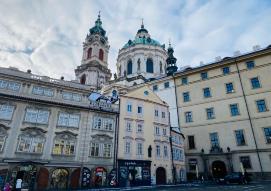 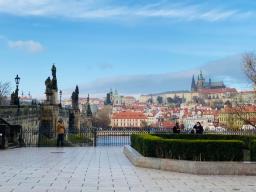 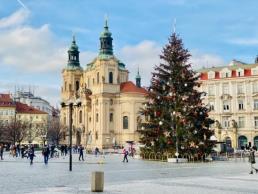 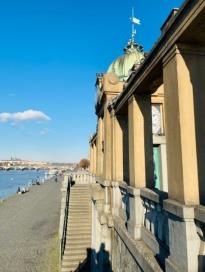 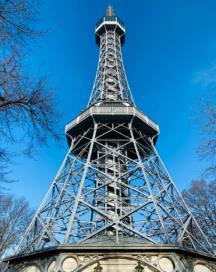 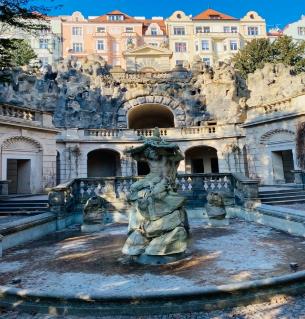 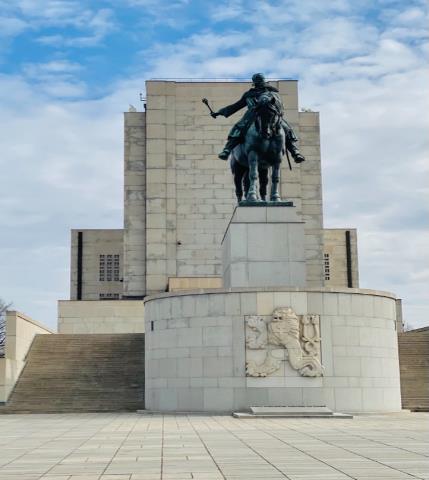 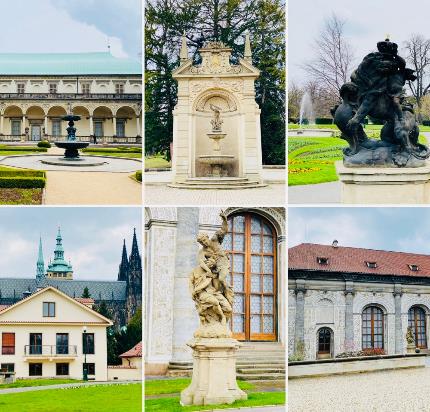 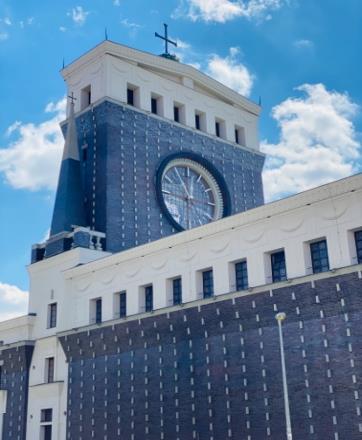 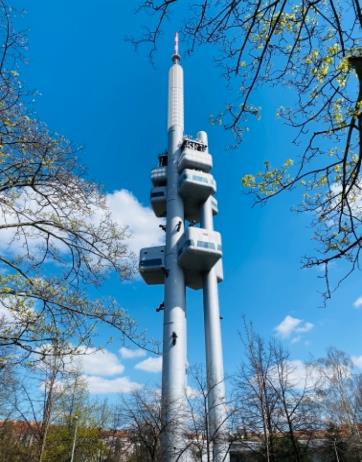 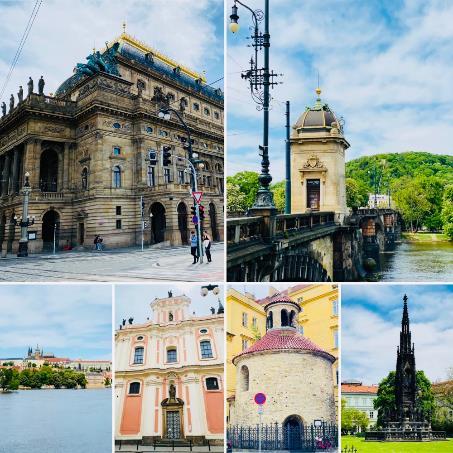 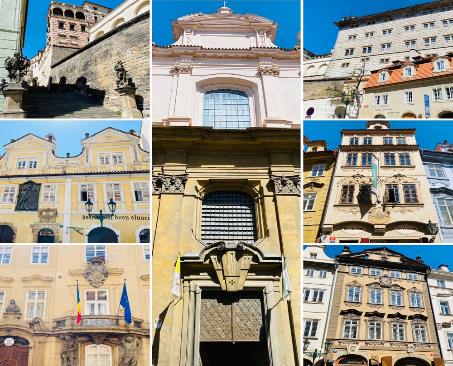 Příloha:Kopie dokumentu, kterým školská rada schválila výroční zprávu.Učební plány oborů vzdělání/vzdělávacích programůGymnázium bratří Čapků a První české soukromé střední odborné učiliště s.r.o., Trhanovské nám. 8, Praha 10  102 00IČ 25100289, DIČ CZ25100289, zápis v OR vedeném MS v Praze, oddíl C, vložka 49641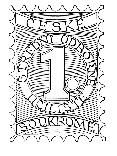                                        Zápis č. 35 z jednání školské rady                        		ze dne  8. října 2021Přítomni:  Mgr. Petr Brand, Alice Bordovská, PhDr., Mgr. Vlastimil ChalupaPřítomní projednali Výroční zprávu za školní rok 2020/2021:1.1 Základní údaje o školepřesný název školy resp. školského zařízení dle platného zápisu v rejstříku škol a školských zařízení MŠMT k 31.8.2021ředitel a statutární zástupce ředitelewebové stránky školyškoly a školská zařízení, jejichž činnost právnická osoba vykonává a jejich cílová kapacitaobory vzdělání, které škola vyučuje a jsou zařazeny ve školském rejstříkuzměny ve skladbě oborů vzdělánímísta poskytovaného vzdělávání nebo školských služebstručná charakteristika materiálně technického vybavení právnické osobyškolská rada1.2 Pracovníci právnické osoby-	pedagogičtí pracovníci (počty osob, kvalifikovanost, DVPP, jazykové vzdělávání)-	nepedagogičtí pracovníci (počty osob, DVPP)1.3 Údaje o žácích a výsledcích vzdělávánípočty tříd a počty žáků (denní vzdělávání a vzdělávání při zaměstnání)průměrný počet žáků na třídu a učitele (denní vzdělávání a vzdělávání při zaměstnání) žáci s trvalým bydlištěm v jiném krajiúdaje o výsledcích vzdělávání žáků (denní vzdělávání a vzdělávání při zaměstnání)výsledky závěrečných, maturitních zkoušekpřijímací řízenívzdělávání cizinců a příslušníků národnostních menšinspeciální výchova a vzdělávání, integrace žákůvzdělávání nadaných žákůověřování výsledků vzděláváníškolní vzdělávací programyjazykové vzdělávání a jeho podpora1.4 Aktivity právnické osobyvýchovné a kariérní poradenstvíprevence rizikového chováníekologická výchova a enviromentální výchovamultikulturní výchovavýchova k udržitelnému rozvojiškoly v přírodě, sportovní kurzymimoškolní aktivity, projektysoutěžemezinárodní spoluprácespolupráce s partnerydalší vzdělávánídalší aktivity, prezentacevyužití školských zařízení1.5 Údaje o výsledcích inspekční činnosti ČŠIvýsledky inspekční činnosti ČŠIvýsledky jiných inspekcí a kontrol1.6 Základní údaje o hospodaření školy za kalendářní rok 20201.7 Poskytování informací podle zákona č. 106/1999 Sb. o svobodném přístupu k informacímProblematika související s COVID-19Zpracovaná výroční zpráva soukromé školy Gymnázium bratří Čapků a První české soukromé střední odborné učiliště s.r.o. byla  projednána a schválena 3 hlasy. Nikdo nebyl proti. Školská rada projednala způsob stanovení odměn za produktivní práci pro školní rok 2021/2022 takto: Odměna za produktivní činnost by měla být vyplácena pravidelně jako odměna měsíční (pokud žák produktivní činnost v daném měsíci vykonával), jak plyne z § 122 odst. 1 věta čtvrtá zákona č. 561/2004 Sb.Výše měsíční odměny pro stanovenou týdenní pracovní dobu 40 hodin musí v souladu s § 122 odst. 1 věta čtvrtá dosahovat alespoň 30 % minimální mzdy stanovené nařízením vlády č. 303/1995 Sb., o minimální mzdě, ve znění pozdějších předpisů. Při jiné délce stanovené týdenní pracovní doby nebo v případě, že žák nevykonával produktivní činnost po dobu celého měsíce, se výše odměny za produktivní činnost poměrně upraví.Vykonává-li se praktické vyučování ve škole, stanoví v souladu s výše uvedenými pravidly konkrétní výši odměny žáka ředitel školy podle rozsahu a kvality produktivní činnosti. Stanovit pro tentýž rozsah produktivní činnosti odlišnou výši odměny tak lze pouze v případě odlišné kvality produktivní činnosti. Zákon č. 561/2004 Sb. neumožňuje zohlednit v odměně prospěch nebo chování žáka. Výši odměny za produktivní činnost vykonávanou u jiné osoby určí  jiná osoba v souladu s § 122 odst. 1 zákona č. 561/2004 Sb. Řediteli školy, o jejíhož žáka se jedná, neposkytuje   v těchto případech zákon č. 561/2004 Sb. možnost ovlivnit výši odměny.4. Školská rada projednala „Plán výchovně vzdělávací práce na školní rok 2021/2022“ .Školská rada byla seznámena s jednotlivými body plánu Přehled oborů vzděláváníPřehled metodických orgánůPřehled o počtu žákůOrganizace školního rokuPlán práce a časový harmonogram porad a schůzíZaměření kontrolní a hospitační činnosti Školská rada vzala na vědomí, že tento plán bude průběžně aktualizován v průběhu školního roku.5. Informace o projektových aktivitách 
     - realizace projektu OP VVV - Šablony II – ukončeno 31.8.2021
     - realizace projektu OP Praha  - pól růstu – Výzva 28 – ukončeno včetně vyúčtování
     - realizace projektu Výzva 48 – modernizace vybavení pracoviště odborného výcviku oboru vzdělání Truhlář – žádost podána, prochází procesem schvalování6. Projednání opatření na podporu úspěšnosti
       -  kritéria pro hodnocení v jednotlivých předmětech
       -  plány pedagogické podpory
       -  efektivní motivační program
       -  užší  spolupráce školy s rodiči /zákonnými zástupci žáků  Další schůzka se uskuteční v pondělí  31. 1. 2022 v 16:30 hodin ve sborovně školy.            Program:  bude upřesněnV Praze dne 8. října 2021Mgr. Petr Brand v.r.předseda Školské radyGbČ a PČS SOU s.r.o.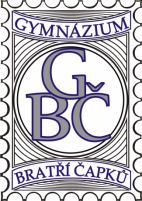 aaa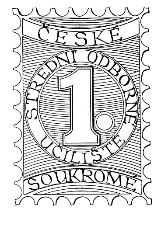 ŘeditelStatutární zástupceMgr. Alena OndrákováPhDr. Lenka Andrlová (mateřská dovolená)telefon: 606 709 781telefon: 736 726 330e-mail: ondrakova@gbc-pcssou.cze-mail: andrlova@gbc-pcssou.czMgr. Petr Brand (zastupuje)telefon: 736 726 330e-mail: brand@gbc-pcssou.czŠkolaKódnázev oborucílová kapacita oborupoznámka
(uveďte, pokud obor nebyl vyučován, je dobíhající atd.)Střední škola29-54-H/01Cukrář60Střední škola33-56-H/01Truhlář75Střední škola64-41-L/51Podnikání – denní120Střední škola64-41-L/51Podnikání – dálkové90nebyl vyučovánStřední škola66-41-L/01Obchodník27nebyl vyučovánStřední škola69-51-H/01Kadeřník96Střední škola79-41-K/41Gymnázium240Střední škola69-41-L/52Vlasová kosmetika - denní60Střední škola69-41-L/52Vlasová kosmetika - dálkové60nebyl vyučovánStřední škola29-51-E/01Potravinářská výroba30Střední škola33-56-E/01Truhlářská a čalounická výroba30Střední škola82-51-H/05Vlásenkář a maskér45zástupce pedagogických pracovníkůMgr. Petr Brandzástupce z řad zákonných zástupců žákůAlice Bordovskázástupce jmenovaný zřizovatelemPhDr., Mgr. Vlastimil ChalupaŠkolaředitel a zástupce ředitele
fyzické osoby celkemředitel a zástupce ředitele
přepočtení na plně zaměstnanéinterní učitelé
fyzické osoby celkeminterní učitelé
přepočtení na plně zaměstnanéexterní učitelé 
fyzické osoby celkemexterní učitelé
přepočtení na plně zaměstnanépedagogičtí pracovníci
fyzické osoby celkempedagogičtí pracovníci
přepočtení na plně zaměstnané celkemstřední332722,9102,13725školapočet pedagogických pracovníkůpočet pedagogických pracovníkůcelkem % z celkového počtu ped. pracovníkůstředníkvalifikovaných2496střednínekvalifikovaných14SeminářeSeminářeSeminářeSeminářeSeminářePočetZaměřeníPočet
účastníkůVzdělávací instituce2KOSS Management – skupinová konzultace online1Cermat1ELT Together 2020: Teaching Advanced Level Learners in the ELT Classroom1Oxford University Press1Writing Tests for Teenagers1Oxford University Press1Sebeřízení a time management pro učitele, komunikace s žáky v náročných podmínkách1Comenius Agency s.r.o.Jaurisova 515/4140 00  Praha 4IČO 0660330601Formativní hodnocení v praxi školy 1Mgr. Jitka BlechováMichalská 1752, 686 03  Staré MěstoIČO 751889531Konzultační semináře pro školní maturitní komisaře - online1Národní pedagogický institut ČRSenovážné náměstí 872/25Praha 1IČO 457684551Změny u maturit od roku 20211Seminaria, s.r.o.Radlická 2000/3158 00  Praha 51Teach English Now! Teaching Language Online1Arizona State University1Praktické tipy na distanční výuku cizích jazyků1WocaBee s.r.o.1HistoryLab: práce s prameny v historickém vzdělávání1Ústav pro studium totalitních režimůSiwiecova 2130 00  Praha 3IČO 751127791Online konzultační seminář pro PZMK3CISKOM Národní pedagogický institut1Krizová intervence1CETERAS – Centrum terapeutických služeb, z.s.Dvorní 756/9708 00  OstravaIČO 048615401Digitální technologie ve výuce cizích jazyků1WocaBee s.r.o.1Praktické tipy na distanční výuku cizích jazyků1WocaBee s.r.o.1Webinář – Žáci ohrožení závislostmi (aneb dětská a dorostová adiktologie)1Mgr. Tomáš JandáčKlinika adiktologie1Moderní pohled na makronutrienty a jejich vliv na zdraví 1Vzdělávací institut LETEC Learning and Teaching Centre, s.r.o.Fryčovická 457199 00  Praha 18IČO 069535221Matematika pro život1Univerzita KarlovaOvocný trh 560/5116 36  Praha 1IČO 002162081Kontrolní systém a hospitační činnost ve škole1Seminaria s.r.o.Radlická 2000/3158 00 Praha 51Refresher for Engliush Teachers1British CouncilBredovský dvůr Politických vězňů 13110 00  Praha 1IČO 75086913Doplňkové pedagogické studium0000Školský management1Profesní průprava zástupců ředitele1Národní pedagogický institut ČRRozšiřování aprobace1Obor Společenské vědy a občanská výchova1PF UK1Latinský jazyk a literatura – Francouzská filologie se zaměřením na lingvistiku
1FF UK1Učitelství pro střední školy1FF UK1Doktorské studium1UK FTVS PrahaPočet učitelů cizích jazykůPočet učitelů cizích jazykůCelkem (fyzické osoby)Počet učitelů cizích jazykůPočet učitelů cizích jazyků6z tohos odbornou kvalifikací(dle zákona o ped. prac.)5z tohobez odborné kvalifikace(dle zákona o ped. prac.)1z tohorodilý mluvčí0fyzické osoby celkempřepočtení na plně zaměstnané75,5počet zaměřeníPočet
účastníkůvzdělávací instituceSemináře0---------0---------Kurzy0---------jiné (uvést jaké)0---------ŠkolaPočet
tříd / skupinPočet
žáků / studentůStřední19275přerušili vzdělávání11nastoupili po přerušení vzdělávání00sami ukončili vzdělávání66vyloučeni ze školy00nepostoupili do vyššího ročníkuz toho nebylo povoleno opakovánípřestoupili z jiné školy22přestoupili na jinou školu44jiný důvod změny (uveďte jaký)00ŠkolaPočet
tříd / skupinPočet
žáků / studentůStřední00školaprůměrný počet
žáků / studentů
na třídu / skupinuprůměrný počet
žáků / studentů na učitelestřední14,4711školaprůměrný počet
žáků / studentů
 na třídu / skupinuprůměrný počet
žáků / studentů na učitelestřední00KrajKrajKrajKrajKrajKrajKrajKrajKrajKrajKrajKrajKrajŠkolaJihočeskýJihomoravskýKarlovarskýVysočinaKrálovéhradeckýLibereckýMoravskoslezskýOlomouckýPardubickýPlzeňskýStředočeskýÚsteckýZlínskýCELKEMstřednípočet žáků 
celkem01000221019560108středníz toho nově přijatí0000000000414045ŠkolastředníZ celkového
počtu žáků:prospělo s vyznamenánímprospělo s vyznamenáním51Z celkového
počtu žáků:neprospěloneprospělo16Z celkového
počtu žáků:opakovalo ročníkopakovalo ročník4Počet žáků/studentů s uzavřenou klasifikací do 30.6.Počet žáků/studentů s uzavřenou klasifikací do 30.6.Počet žáků/studentů s uzavřenou klasifikací do 30.6.176t.j. % z celkového počtu žáků/studentůt.j. % z celkového počtu žáků/studentůt.j. % z celkového počtu žáků/studentů81,11Průměrný počet zameškaných hodin na žáka/studentaPrůměrný počet zameškaných hodin na žáka/studentaPrůměrný počet zameškaných hodin na žáka/studenta29,59z toho neomluvenýchz toho neomluvenýchz toho neomluvených3,575Závěrečné zkouškyZávěrečné zkouškyŠkolaStředníStředníZávěrečné zkouškyZávěrečné zkouškyŠkoladenní
vzdělávánívzdělávání
při zaměstnáníPočet žáků, kteří konali zkouškuPočet žáků, kteří konali zkouškuPočet žáků, kteří konali zkoušku510z toho konali zkoušku opakovaněz toho konali zkoušku opakovaněz toho konali zkoušku opakovaně20Počet žáků závěrečných ročníků, kteří nebyli připuštěni ke zkoušce v řádném termínuPočet žáků závěrečných ročníků, kteří nebyli připuštěni ke zkoušce v řádném termínuPočet žáků závěrečných ročníků, kteří nebyli připuštěni ke zkoušce v řádném termínu00Počet žáků,
kteří byli hodnoceni:prospěl s vyznamenánímprospěl s vyznamenáním170Počet žáků,
kteří byli hodnoceni:prospělprospěl340Počet žáků,
kteří byli hodnoceni:neprospělneprospěl00Maturitní zkouškyMaturitní zkouškyŠkolaStředníStředníMaturitní zkouškyMaturitní zkouškyŠkoladenní
vzdělávánívzdělávání
při zaměstnánípočet žáků, kteří konali zkouškupočet žáků, kteří konali zkouškupočet žáků, kteří konali zkoušku220z toho konali zkoušku opakovaněz toho konali zkoušku opakovaněz toho konali zkoušku opakovaně50počet žáků závěrečných ročníků, kteří nebyli připuštěni ke zkoušce v řádném termínupočet žáků závěrečných ročníků, kteří nebyli připuštěni ke zkoušce v řádném termínupočet žáků závěrečných ročníků, kteří nebyli připuštěni ke zkoušce v řádném termínu40Počet žáků,
kteří byli hodnoceni:prospěl s vyznamenánímprospěl s vyznamenáním20Počet žáků,
kteří byli hodnoceni:prospělprospěl170Počet žáků,
kteří byli hodnoceni:neprospělneprospěl30Skupina
oborů vzdělání
kód, názevSkupina
oborů vzdělání
kód, název33-56-H/01 Truhlář69-51-H/01 Kadeřník29-54-H/01 Cukrář64-41-L/51 Podnikání69-41-L/52 Vl. kosmetika33-56-E/01 Truhl.práce33-56-E/01 Truhl.práce82-51-H/05 Vlásenkář a maskér29-51-E/01 Potravinářská výrobapřijímací řízení pro školní rok 2021/2022
(denní vzdělávání)Počet přihlášek celkem 112614221011102přijímací řízení pro školní rok 2021/2022
(denní vzdělávání)Počet kol přijímacího řízení celkem222221121přijímací řízení pro školní rok 2021/2022
(denní vzdělávání)přijímací řízení pro školní rok 2021/2022
(denní vzdělávání)Počet přijatých celkem včetně přijatých na autoremeduru912111781172přijímací řízení pro školní rok 2021/2022
(denní vzdělávání)z toho v 1. kole710101351162přijímací řízení pro školní rok 2021/2022
(denní vzdělávání)z toho ve 2. kole221430010přijímací řízení pro školní rok 2021/2022
(denní vzdělávání)z toho v dalších kolech000000000přijímací řízení pro školní rok 2021/2022
(denní vzdělávání)z toho na odvolání000000000přijímací řízení pro školní rok 2021/2022
(denní vzdělávání)Počet nepřijatých celkem2143520030přijímací řízení pro školní rok 2021/2022
(denní vzdělávání)Počet volných míst po přijímacím řízeníPočet volných míst po přijímacím řízeníPočet volných míst po přijímacím řízeníPočet volných míst po přijímacím řízeníPočet volných míst po přijímacím řízeníPočet volných míst po přijímacím řízeníPočet volných míst po přijímacím řízeníPočet volných míst po přijímacím řízeníPočet volných míst po přijímacím řízeníPočet volných míst po přijímacím řízenípřijímací řízení pro školní rok 2021/2022
(denní vzdělávání)oboroboroboroboroboroboroborpočet místpočet místpočet místpřijímací řízení pro školní rok 2021/2022
(denní vzdělávání)69-51-H/01 Kadeřník69-51-H/01 Kadeřník69-51-H/01 Kadeřník69-51-H/01 Kadeřník69-51-H/01 Kadeřník69-51-H/01 Kadeřník69-51-H/01 Kadeřník202020přijímací řízení pro školní rok 2021/2022
(denní vzdělávání)29-54-H/01 Cukrář29-54-H/01 Cukrář29-54-H/01 Cukrář29-54-H/01 Cukrář29-54-H/01 Cukrář29-54-H/01 Cukrář29-54-H/01 Cukrář999přijímací řízení pro školní rok 2021/2022
(denní vzdělávání)64-41-L/51 Podnikání64-41-L/51 Podnikání64-41-L/51 Podnikání64-41-L/51 Podnikání64-41-L/51 Podnikání64-41-L/51 Podnikání64-41-L/51 Podnikání103103103přijímací řízení pro školní rok 2021/2022
(denní vzdělávání)33-56-H/01 Truhlář 33-56-H/01 Truhlář 33-56-H/01 Truhlář 33-56-H/01 Truhlář 33-56-H/01 Truhlář 33-56-H/01 Truhlář 33-56-H/01 Truhlář 161616přijímací řízení pro školní rok 2021/2022
(denní vzdělávání)69-41-L/52 Vlasová kosmetika69-41-L/52 Vlasová kosmetika69-41-L/52 Vlasová kosmetika69-41-L/52 Vlasová kosmetika69-41-L/52 Vlasová kosmetika69-41-L/52 Vlasová kosmetika69-41-L/52 Vlasová kosmetika525252přijímací řízení pro školní rok 2021/2022
(denní vzdělávání)33-56-E/01 Truhlářské práce33-56-E/01 Truhlářské práce33-56-E/01 Truhlářské práce33-56-E/01 Truhlářské práce33-56-E/01 Truhlářské práce33-56-E/01 Truhlářské práce33-56-E/01 Truhlářské práce999přijímací řízení pro školní rok 2021/2022
(denní vzdělávání)82-51-H/05 Vlásenkář a maskér82-51-H/05 Vlásenkář a maskér82-51-H/05 Vlásenkář a maskér82-51-H/05 Vlásenkář a maskér82-51-H/05 Vlásenkář a maskér82-51-H/05 Vlásenkář a maskér82-51-H/05 Vlásenkář a maskér888přijímací řízení pro školní rok 2021/2022
(denní vzdělávání)29-51-E/01 Potravinářská výroba29-51-E/01 Potravinářská výroba29-51-E/01 Potravinářská výroba29-51-E/01 Potravinářská výroba29-51-E/01 Potravinářská výroba29-51-E/01 Potravinářská výroba29-51-E/01 Potravinářská výroba888Počet přijatých ke studiu při zaměstnání do 1. ročníků pro šk.rok 2021/2022Počet přijatých ke studiu při zaměstnání do 1. ročníků pro šk.rok 2021/2022Počet přijatých ke studiu při zaměstnání do 1. ročníků pro šk.rok 2021/2022Počet přijatých ke studiu při zaměstnání do 1. ročníků pro šk.rok 2021/2022Počet přijatých ke studiu při zaměstnání do 1. ročníků pro šk.rok 2021/2022Počet přijatých ke studiu při zaměstnání do 1. ročníků pro šk.rok 2021/2022Počet přijatých ke studiu při zaměstnání do 1. ročníků pro šk.rok 2021/2022Počet přijatých ke studiu při zaměstnání do 1. ročníků pro šk.rok 2021/2022000Délka
vzděláváníDélka
vzdělávání4 roky6 let8 letPřijímací řízení pro školní rok 2021/2022
(denní vzdělávání)Počet přihlášek celkem 65--Přijímací řízení pro školní rok 2021/2022
(denní vzdělávání)Počet kol přijímacího řízení celkem2--Přijímací řízení pro školní rok 2021/2022
(denní vzdělávání)Počet přijatých celkem včetně přijatých na autoremeduru23--Přijímací řízení pro školní rok 2021/2022
(denní vzdělávání)z toho v 1. kole6--Přijímací řízení pro školní rok 2021/2022
(denní vzdělávání)z toho ve 2. kole15--Přijímací řízení pro školní rok 2021/2022
(denní vzdělávání)z toho v dalších kolech0--Přijímací řízení pro školní rok 2021/2022
(denní vzdělávání)z toho na odvolání2--Přijímací řízení pro školní rok 2021/2022
(denní vzdělávání)Počet nepřijatých celkem42--Přijímací řízení pro školní rok 2021/2022
(denní vzdělávání)Počet volných míst po přijímacím řízeníPočet volných míst po přijímacím řízeníPočet volných míst po přijímacím řízeníPočet volných míst po přijímacím řízeníPřijímací řízení pro školní rok 2021/2022
(denní vzdělávání)oborpočet místpočet místpočet místPřijímací řízení pro školní rok 2021/2022
(denní vzdělávání)Gymnázium37--Počet přijatých ke studiu při zaměstnání do 1. ročníků pro šk.rok 2021/2022Počet přijatých ke studiu při zaměstnání do 1. ročníků pro šk.rok 2021/2022---DT ČJDT AJDT FJÚZ ČJÚZ AJÚZ FJDČSLUMKEDPMBiEHDPSAMD1.76 %93,69%--1-322------2.86 %-93,694-111-1-----3.74%87,37%-3322--2----4.64%83,16%-23-42---2---5.52%78,95%-42-43----4--6.68%85,27%--3-323------7.84%100 %-3CZ-112------8.86%98,95%-31-23-----2-9.90%100 %--1-11---1---10.90%95,79%-11-11-----1-1156%90,53%--2-33-----375,0991,3793,692,851,881,03,271,92,331,02,01,541,53,0Průměrný republikový skórŠkola - Gymnázium DT ČJ79,6 %75,1%DT AJ93,4%91,4%DT ČJDT AJÚZ ČJÚZ AJPZkEK1.60%35,784-132. 44%90,53%-1343.48%53,6943314.52%61,06%--345.72%60%--3155,260,24,02,02,62,6Průměrný republikový skórŠkola – SOU
PodnikáníDT ČJ58,7%55,2%DT AJ63,2%60,2%Obor vzděláníCukrář/kaPZÚZCelkové hodnocení 1.21PV 2.21PV 3.23P 4.22P 5.12PV 6.11PV 7.23P1,711,85Potravinářská výroba 1.11PV1,01,0Kadeřník/cePZÚZCelkové hodnocení 1.11PV 2.43P 3.42P 4.21PV 5.44P 6.42P 7.44P 8.44P 9.22P 10.23P 11.31P 12.43P 13.34P 14.22P 15.31P 16.34P3,062,56Vlásenkář a maskérPZÚZCelkové hodnocení 1.23P 2.22P 3.11PV 4.22P 5.21PV 6.11PV 7.12PV 8.11PV 9.21PV 10.2 2 P 11.32P 12.23P 13.31P 14.12PV 15.13P 16.13P17.11PV1,641,81Truhlář/kaPZÚZCelkové hodnocení 1.34P 2.23P 3.34P 4.44P 5.11PV 6.44P 7.33P 8.11PV 9.31P 10.32P2,72,7ZZ  PODZIMVlásenkář a maskérÚZCelkové hodnocení 1. 22P2,02,0Hodin týdně dle ročníku1. ročník2. ročník3. ročník4. ročníkAnglický jazyk2+12+13+14+1Francouzský jazyk33+13+12+1Latinský jazyk2200Typ vzděláváníZaměřenípočet
účastníkůurčeno pro
dospělé / žákyakreditace MŠMT
ano / neodborný kurz----pomaturitní specializační kurz----Rekvalifikace----Jiné (uvést jaké)----Úsek činnosti GbČ a PČS SOU s.r.o.Počet podaných žádostí o informaceTeoretické vyučování116Praktické vyučování92Ekonomický útvar28Přijímací řízení162Kancelář 27Počet podaných odvolání proti rozhodnutí0Opis podstatných částí každého rozsudku soudu ve věci přezkoumání zákonnosti rozhodnutí povinného subjektu o odmítnutí žádosti o poskytnutí informace a přehled všech výdajů, které povinný subjekt vynaložil v souvislosti se soudními řízeními o právech a povinnostech podle tohoto zákona, a to včetně nákladů na své vlastní zaměstnance a nákladů na právní zastoupení0Výčet poskytnutých výhradních licencí, včetně odůvodnění nezbytnosti poskytnutí výhradní licence0Počet stížností podaných podle § 16a, důvody jejich podání a stručný popis způsobu jejich vyřízení0Další informace vztahující se k uplatňování tohoto zákona---UČEBNÍ PLÁNUČEBNÍ PLÁNUČEBNÍ PLÁNUČEBNÍ PLÁNUČEBNÍ PLÁNUČEBNÍ PLÁNŠkolní rok2020/2021Kód a název oboru vzdělání29-54-H/01 Cukrář/-ka29-54-H/01 Cukrář/-kaNázev ŠVPCukrář/-kaRočník1., 2., 3.Stupeň vzdělánístřední vzdělání s výučním listemstřední vzdělání s výučním listemstřední vzdělání s výučním listemDélka a forma vzdělávánítři roky – denní forma studiatři roky – denní forma studiatři roky – denní forma studiaDatum platnostiod 1. 9. 2010Název vyučovacího předmětuPočet týdenních vyučovacích hodin v jednotlivých ročnícíchPočet týdenních vyučovacích hodin v jednotlivých ročnícíchPočet týdenních vyučovacích hodin v jednotlivých ročnícíchTýdenní dotace celkemCelková dotace za studiumNázev vyučovacího předmětu1. ročník2. ročník3. ročníkTýdenní dotace celkemCelková dotace za studiumČeský jazyk a literatura1,5113,5112Anglický jazyk2226192Ekonomika011264Informační technologie111396Matematika1124128Občanská nauka111396Tělesná výchova111396Základy přírodních věd111396Odborné kreslení10,512,580Odborný výcvik1517,517,5501600Stroje a zařízení111396Suroviny22,526,5208Technologie cukrářské výroby2,52,51,56,5208Celkem303333963072UČEBNÍ PLÁNUČEBNÍ PLÁNUČEBNÍ PLÁNUČEBNÍ PLÁNUČEBNÍ PLÁNUČEBNÍ PLÁNŠkolní rok2020/2021Kód a název oboru vzdělání29-51-E/01 Potravinářská výroba29-51-E/01 Potravinářská výroba29-51-E/01 Potravinářská výrobaNázev ŠVPCukrářské práceCukrářské práceRočník1., 2., 3.Stupeň vzdělánístřední vzdělání s výučním listemstřední vzdělání s výučním listemstřední vzdělání s výučním listemDélka a forma vzdělávánítři roky – denní forma studiatři roky – denní forma studiatři roky – denní forma studiaDatum platnostiod 1. 9. 2020Název vyučovacího předmětuPočet týdenních vyučovacích hodin v jednotlivých ročnícíchPočet týdenních vyučovacích hodin v jednotlivých ročnícíchPočet týdenních vyučovacích hodin v jednotlivých ročnícíchTýdenní dotace celkemCelková dotace za studiumNázev vyučovacího předmětu1. ročník2. ročník3. ročníkTýdenní dotace celkemCelková dotace za studiumAnglický jazyk2226192Český jazyk a literatura1,5113,5112Ekonomika011264Informační technologie111396Matematika1124128Občanská nauka001132Tělesná výchova111396Odborné kreslení10,512,580Odborný výcvik1517,517,5501600Stroje a zařízení111396Suroviny22,526,5208Technologická příprava2226192Technologie cukrářské výroby2,52,51,56,5208Celkem303334973104UČEBNÍ PLÁNUČEBNÍ PLÁNUČEBNÍ PLÁNUČEBNÍ PLÁNUČEBNÍ PLÁNUČEBNÍ PLÁNŠkolní rok: 2020/2021Kód a název oboru vzdělání: 33-56-E/01 Truhlářská a čalounická výroba33-56-E/01 Truhlářská a čalounická výroba33-56-E/01 Truhlářská a čalounická výrobaNázev ŠVP: Truhlářské práceTruhlářské práceRočník: 1., 2., 3.Stupeň vzdělání: střední vzdělání s výučním listemstřední vzdělání s výučním listemstřední vzdělání s výučním listemDélka a forma vzdělávání: tři roky – denní forma studiatři roky – denní forma studiatři roky – denní forma studiaDatum platnosti: od 1. 9. 2020Název vyučovacího předmětuPočet týdenních vyučovacích hodin v jednotlivých ročnícíchPočet týdenních vyučovacích hodin v jednotlivých ročnícíchPočet týdenních vyučovacích hodin v jednotlivých ročnícíchTýdenní dotace celkemCelková dotace za studiumNázev vyučovacího předmětu1. ročník2. ročník3. ročníkTýdenní dotace celkemCelková dotace za studiumČeský jazyk a literatura1,5113,5112Anglický jazyk2226192Ekonomika011264Informační technologie111396Matematika1124128Občanská nauka001132Tělesná výchova111396Materiály1,51,514128Odborné kreslení2226192Odborný výcvik1517,517,5501600Stavební truhlářství00,511,548Technologická příprava1225160Technologie2,5215,5176Výrobní zařízení110,52,580Celkem29,533,534973104UČEBNÍ PLÁNUČEBNÍ PLÁNUČEBNÍ PLÁNUČEBNÍ PLÁNUČEBNÍ PLÁNUČEBNÍ PLÁNŠkolní rok: 2020/2021Kód a název oboru vzdělání: 33-56-H/01 Truhlář33-56-H/01 TruhlářNázev ŠVP: TruhlářRočník: 1., 2., 3.Stupeň vzdělání: střední vzdělání s výučním listemstřední vzdělání s výučním listemstřední vzdělání s výučním listemDélka a forma vzdělávání: tři roky – denní forma studiatři roky – denní forma studiatři roky – denní forma studiaDatum platnosti: od 1. 9. 2016Název vyučovacího předmětuPočet týdenních vyučovacích hodin v jednotlivých ročnícíchPočet týdenních vyučovacích hodin v jednotlivých ročnícíchPočet týdenních vyučovacích hodin v jednotlivých ročnícíchTýdenní dotace celkemCelková dotace za studiumNázev vyučovacího předmětu1. ročník2. ročník3. ročníkTýdenní dotace celkemCelková dotace za studiumČeský jazyk a literatura1,5113,5112Anglický jazyk2226192Matematika1124128Občanská nauka111396Tělesná výchova111396Základy přírodních věd111396Informační technologie111396Ekonomika011264Materiály1,51,514128Technologie2,5215,5176Výrobní zařízení110,52,580Odborné kreslení2226192Stavební truhlářství00,511,548Odborný výcvik1517,517,5501600Celkem30,533,533973104UČEBNÍ PLÁNUČEBNÍ PLÁNUČEBNÍ PLÁNUČEBNÍ PLÁNUČEBNÍ PLÁNŠkolní rok2020/2021Kód a název oboru vzdělání:64-41-L/51 Podnikání64-41-L/51 PodnikáníNázev ŠVPPodnikáníRočník:1.Stupeň vzdělánístřední vzdělání s maturitní zkouškoustřední vzdělání s maturitní zkouškoustřední vzdělání s maturitní zkouškouDélka a forma vzdělávánídva roky – denní forma studiadva roky – denní forma studiaDatum platnostiod 1. 9. 2020Název vyučovacího předmětuPočet týdenních vyučovacích hodin v jednotlivých ročnícíchPočet týdenních vyučovacích hodin v jednotlivých ročnícíchTýdenní dotace celkemCelková dotace za studiumNázev vyučovacího předmětu1. ročník2. ročníkTýdenní dotace celkemCelková dotace za studiumAnglický jazyk336192Český jazyk a literatura336192Matematika336192Seminář z AJ224128Seminář z ČJL134128Tělesná výchova224128Základy společenských věd224128Ekonomika podniku224128Informační technologie21396Marketing management224128Písemná elektronická a ústní komunikace224128Právo224128Seminář z odborných předmětů12396Učební praxe02264Účetnictví336192Celkem3034642048UČEBNÍ PLÁNUČEBNÍ PLÁNUČEBNÍ PLÁNUČEBNÍ PLÁNUČEBNÍ PLÁNŠkolní rok2020/2021Kód a název oboru vzdělání: 69-41-L/52 Vlasová kosmetika69-41-L/52 Vlasová kosmetikaNázev ŠVPVlasová kosmetikaVlasová kosmetikaRočník1.Stupeň vzdělánístřední vzdělání s maturitní zkouškoustřední vzdělání s maturitní zkouškoustřední vzdělání s maturitní zkouškouDélka a forma vzdělávánídva roky – denní forma studiadva roky – denní forma studiaDatum platnostiod 1. 9. 2020Název vyučovacího předmětuPočet týdenních vyučovacích hodin v jednotlivých ročnícíchPočet týdenních vyučovacích hodin v jednotlivých ročnícíchTýdenní dotace celkemCelková dotace za studiumNázev vyučovacího předmětu1. ročník2. ročníkTýdenní dotace celkemCelková dotace za studiumAnglický jazyk336192Český jazyk a literatura336192Matematika336192Seminář z AJ224128Seminář z ČJL134128Tělesná výchova224128Základy společenských věd224128Písemná elektronická a ústní komunikace11264Chemie21396Informační technologie11264Pleťová kosmetika11264Psychologie11264Technologická cvičení628256Užité výtvarnictví11264Vedení podniku01132Vlasová kosmetika336192Zdravověda11264Celkem3331642048UČEBNÍ PLÁNUČEBNÍ PLÁNUČEBNÍ PLÁNUČEBNÍ PLÁNUČEBNÍ PLÁNUČEBNÍ PLÁNŠkolní rok2020/2021Kód a název oboru vzdělání69-51-H/01 Kadeřník/ce69-51-H/01 Kadeřník/ceNázev ŠVPKadeřník/ceRočník1., 2., 3.Stupeň vzdělánístřední vzdělání s výučním listemstřední vzdělání s výučním listemstřední vzdělání s výučním listemDélka a forma vzdělávánítři roky – denní forma studiatři roky – denní forma studiatři roky – denní forma studiaDatum platnostiod 1. 9. 2020Název vyučovacího předmětuPočet týdenních vyučovacích hodin v jednotlivých ročnícíchPočet týdenních vyučovacích hodin v jednotlivých ročnícíchPočet týdenních vyučovacích hodin v jednotlivých ročnícíchTýdenní dotace celkemCelková dotace za studiumNázev vyučovacího předmětu1. ročník2. ročník3. ročníkTýdenní dotace celkemCelková dotace za studiumČeský jazyk a literatura1,5113,5112Anglický jazyk2226192Ekonomika011264Informační technologie111396Matematika1124128Občanská nauka111396Tělesná výchova111396Základy přírodních věd111396Psychologie0,50,51264Materiály21,514,5144Odborný výcvik1517,517,5501600Technologie22,51,56192Výtvarná výchova111396Zdravověda111396Celkem303333963072UČEBNÍ PLÁNUČEBNÍ PLÁNUČEBNÍ PLÁNUČEBNÍ PLÁNUČEBNÍ PLÁNUČEBNÍ PLÁNUČEBNÍ PLÁNŠkolní rok: 2020/20212020/2021Kód a název oboru vzdělání: 79-41-K/41 Gymnázium79-41-K/41 Gymnázium79-41-K/41 GymnáziumNázev ŠVP: Studia humanioraStudia humanioraRočník: 3., 4.Stupeň vzdělání: střední vzdělání s maturitní zkouškoustřední vzdělání s maturitní zkouškoustřední vzdělání s maturitní zkouškoustřední vzdělání s maturitní zkouškouDélka a forma vzdělávání: čtyři roky – denní forma studiačtyři roky – denní forma studiačtyři roky – denní forma studiaDatum platnosti: od 1. 9. 2017 do 31. 8. 2022od 1. 9. 2017 do 31. 8. 2022od 1. 9. 2017 do 31. 8. 2022Název vyučovacího předmětuPočet týdenních vyučovacích hodin
v jednotlivých ročnícíchPočet týdenních vyučovacích hodin
v jednotlivých ročnícíchPočet týdenních vyučovacích hodin
v jednotlivých ročnícíchPočet týdenních vyučovacích hodin
v jednotlivých ročnícíchTýdenní dotace celkemCelková dotace za studiumNázev vyučovacího předmětu1. ročník2. ročník3. ročník4. ročníkTýdenní dotace celkemCelková dotace za studiumAnglický jazyk223411352Biologie/Ekologie22206192Český jazyk a literatura444416512Český jazyk a stylistika22228256Dějepis22228256Ekonomie (ZSV)0001132Filosofie (ZSV)0011264Francouzský jazyk333211352Fyzika1100264Chemie1110396Informační technologie11114128Konverzace v AJ11114128Konverzace ve FJ0111396Latinský jazyk22004128Matematika333312384Moderní dějiny (ZSV)11114128Počítačová grafika0010132Politologie (ZSV)0110264Právo (ZSV)0001132Psychologie (ZSV)2100396Rétorika1000132Sociologie/Antropologie (ZSV)0001132Tělesná výchova22228256Umění a kultura22228256Zeměpis1110396Volitelné předměty22228256Celkem353534311354320UČEBNÍ PLÁNUČEBNÍ PLÁNUČEBNÍ PLÁNUČEBNÍ PLÁNUČEBNÍ PLÁNUČEBNÍ PLÁNUČEBNÍ PLÁNŠkolní rok: 2020/20212020/2021Kód a název oboru vzdělání: 79-41-K/41 Gymnázium79-41-K/41 Gymnázium79-41-K/41 GymnáziumNázev ŠVP: Studia humanioraStudia humanioraRočník: 2.Stupeň vzdělání: střední vzdělání s maturitní zkouškoustřední vzdělání s maturitní zkouškoustřední vzdělání s maturitní zkouškoustřední vzdělání s maturitní zkouškouDélka a forma vzdělávání: čtyři roky – denní forma studiačtyři roky – denní forma studiačtyři roky – denní forma studiaDatum platnosti: od 1. 9. 2019 do 31. 8. 2023od 1. 9. 2019 do 31. 8. 2023od 1. 9. 2019 do 31. 8. 2023Název vyučovacího předmětuPočet týdenních vyučovacích hodin
v jednotlivých ročnícíchPočet týdenních vyučovacích hodin
v jednotlivých ročnícíchPočet týdenních vyučovacích hodin
v jednotlivých ročnícíchPočet týdenních vyučovacích hodin
v jednotlivých ročnícíchTýdenní dotace celkemCelková dotace za studiumNázev vyučovacího předmětu1. ročník2. ročník3. ročník4. ročníkTýdenní dotace celkemCelková dotace za studiumAnglický jazyk223411352Biologie/Ekologie22206192Český jazyk a literatura444416512Český jazyk a stylistika22228256Dějepis22228256Ekonomie (ZSV)0001132Filosofie (ZSV)0011264Francouzský jazyk333211352Fyzika1100264Chemie1110396Informační technologie11114128Konverzace v AJ11114128Konverzace ve FJ0111396Latinský jazyk22004128Matematika433313416Moderní dějiny (ZSV)11114128Počítačová grafika0010132Politologie (ZSV)0110264Právo (ZSV)0001132Psychologie (ZSV)2100396Sociologie/Antropologie (ZSV)0001132Tělesná výchova22228256Umění a kultura22228256Zeměpis1110396Volitelné předměty22228256Celkem353534311354320UČEBNÍ PLÁNUČEBNÍ PLÁNUČEBNÍ PLÁNUČEBNÍ PLÁNUČEBNÍ PLÁNUČEBNÍ PLÁNUČEBNÍ PLÁNŠkolní rok: 2020/20212020/2021Kód a název oboru vzdělání: 79-41-K/41 Gymnázium79-41-K/41 Gymnázium79-41-K/41 GymnáziumNázev ŠVP: Studia humanioraStudia humanioraRočník: 1.Stupeň vzdělání: střední vzdělání s maturitní zkouškoustřední vzdělání s maturitní zkouškoustřední vzdělání s maturitní zkouškoustřední vzdělání s maturitní zkouškouDélka a forma vzdělávání: čtyři roky – denní forma studiačtyři roky – denní forma studiačtyři roky – denní forma studiaDatum platnosti: od 1. 9. 2020od 1. 9. 2020Název vyučovacího předmětuPočet týdenních vyučovacích hodin
v jednotlivých ročnícíchPočet týdenních vyučovacích hodin
v jednotlivých ročnícíchPočet týdenních vyučovacích hodin
v jednotlivých ročnícíchPočet týdenních vyučovacích hodin
v jednotlivých ročnícíchTýdenní dotace celkemCelková dotace za studiumNázev vyučovacího předmětu1. ročník2. ročník3. ročník4. ročníkTýdenní dotace celkemCelková dotace za studiumAnglický jazyk223411352Biologie/Ekologie22206192Český jazyk a literatura444416512Český jazyk a stylistika22228256Dějepis22228256Ekonomie (ZSV)0001132Filosofie (ZSV)0011264Francouzský jazyk333211352Fyzika1100264Chemie1110396Informační technologie11114128Konverzace v AJ11114128Konverzace ve FJ0111396Latinský jazyk22004128Matematika333312384Moderní dějiny (ZSV)11114128Počítačová grafika0011264Politologie (ZSV)0110264Právo (ZSV)0001132Psychologie (ZSV)2100396Sociologie/Antropologie (ZSV)0001132Tělesná výchova22228256Umění a kultura22228256Zeměpis1110396Volitelné předměty22228256Celkem343534321354320UČEBNÍ PLÁNUČEBNÍ PLÁNUČEBNÍ PLÁNUČEBNÍ PLÁNUČEBNÍ PLÁNUČEBNÍ PLÁNŠkolní rok: 2020/2021Kód a název oboru vzdělání: 82-51-H/05 Vlásenkář a maskér82-51-H/05 Vlásenkář a maskér82-51-H/05 Vlásenkář a maskérNázev ŠVP: Divadelní a filmový maskérDivadelní a filmový maskérRočník: 1., 2., 3.Stupeň vzdělání: střední vzdělání s výučním listemstřední vzdělání s výučním listemstřední vzdělání s výučním listemDélka a forma vzdělávání: tři roky – denní forma studiatři roky – denní forma studiatři roky – denní forma studiaDatum platnosti: od 1. 9. 2020Název vyučovacího předmětuPočet týdenních vyučovacích hodin v jednotlivých ročnícíchPočet týdenních vyučovacích hodin v jednotlivých ročnícíchPočet týdenních vyučovacích hodin v jednotlivých ročnícíchTýdenní dotace celkemCelková dotace za studiumNázev vyučovacího předmětu1. ročník2. ročník3. ročníkTýdenní dotace celkemCelková dotace za studiumČeský jazyk a literatura1,5113,5112Anglický jazyk2226192Biologie/Ekologie010132Ekonomika011264Fyzika100132Chemie100132Informační technologie111396Matematika1124128Občanská nauka111396Tělesná výchova111396Umělecko-historická příprava1,51,51,54,5144Dějiny divadla a kostýmní tvorby011264Materiály2114128Odborný výcvik1517,517,5501600Technologie2215160Výtvarná výchova2226192Celkem323433993168